Задания для дистанционной работы с 6 по 25  мая 2020года8а классКлассный руководитель Половникова В.Г№п\п№п\п№п\ппредметпредметТема урокаТема урокаТема урокаТема урокаТренировочные заданияКонтрольные задания (на проверку учителю)Контрольные задания (на проверку учителю)Контрольные задания (на проверку учителю)Контрольные задания (на проверку учителю)Ф.И.О учителя, телефон, вайберФ.И.О учителя, телефон, вайберСреда 6 маяСреда 6 маяСреда 6 маяСреда 6 маяСреда 6 маяСреда 6 маяСреда 6 маяСреда 6 маяСреда 6 маяСреда 6 маяСреда 6 мая1.1.АлгебраАлгебраАлгебраСвойства степени с целым показателемСвойства степени с целым показателемСвойства степени с целым показателемСвойства степени с целым показателем№985,986№989№989№989№989Шпатова А.С. 89643588158, shurlik.78@yandex.ruШпатова А.С. 89643588158, shurlik.78@yandex.ru2.2.ГеометрияГеометрияГеометрияСвойство отрезков двух пересекающихся хорд.Свойство отрезков двух пересекающихся хорд.Свойство отрезков двух пересекающихся хорд.Свойство отрезков двух пересекающихся хорд.№666№667№667№667№667Шпатова А.С. 89643588158, shurlik.78@yandex.ruШпатова А.С. 89643588158, shurlik.78@yandex.ru3.3.ГеографияГеографияГеографияДальний Восток – край контрастов. Пар.49 стр.242-246.Дальний Восток – край контрастов. Пар.49 стр.242-246.Дальний Восток – край контрастов. Пар.49 стр.242-246.Дальний Восток – край контрастов. Пар.49 стр.242-246.Прочитать параграф. Записать в тетрадь определенияОтветить на вопросы в конце параграфа, устно.Ответить на вопросы в конце параграфа, устно.Ответить на вопросы в конце параграфа, устно.Ответить на вопросы в конце параграфа, устно.Шестакова Е.В. 89041363726shestakova elena 59@mail.ruШестакова Е.В. 89041363726shestakova elena 59@mail.ru4.4.Английский языкАнглийский языкАнглийский языкПовторение времён. Present Perfect, Past simpleПовторение времён. Present Perfect, Past simpleПовторение времён. Present Perfect, Past simpleПовторение времён. Present Perfect, Past simpleСоставление предложенийСоставить 5 предложений в Present Perfect, Past simpleСоставить 5 предложений в Present Perfect, Past simpleСоставить 5 предложений в Present Perfect, Past simpleСоставить 5 предложений в Present Perfect, Past simpleПожитная О.В. 89041214840, Dolgova84@yandex.ruПожитная О.В. 89041214840, Dolgova84@yandex.ru5.5.БиологияБиологияБиологияРоль эндокринной регуляции.Роль эндокринной регуляции.Роль эндокринной регуляции.Роль эндокринной регуляции.§ 58  Вопросы 1-4 перед §,  с.368, устноВопросы 1-6 после §,  с. 372, устноВопросы 1-5 после §,  с. 372, письменно в тетрадиЗадания с 373 (вверху) письменно в тетрадиВопросы 1-5 после §,  с. 372, письменно в тетрадиЗадания с 373 (вверху) письменно в тетрадиВопросы 1-5 после §,  с. 372, письменно в тетрадиЗадания с 373 (вверху) письменно в тетрадиВопросы 1-5 после §,  с. 372, письменно в тетрадиЗадания с 373 (вверху) письменно в тетрадиРоманюк Ирина Дмитриевна,89041366223, idromaniuk@mail.ruРоманюк Ирина Дмитриевна,89041366223, idromaniuk@mail.ru6.6.химияхимияхимияСтепень окисленияСтепень окисленияСтепень окисленияСтепень окисления§ 43. Степень окисления.Упр 5-8 с.152У кого другой учебник – набираем в youtube тему урока и смотрим видео.Это адрес одного из роликов по теме урока:https://www.youtube.com/watch?v=x4wjfOexrsAПройти онлайн тест, получите результат и фото результата вышлите учителю, не забудьте к экрану с результатами теста прикрепить листочек с указанием вашей фамилии и классаhttps://kupidonia.ru/viktoriny-result/test-po-himii-stepen-okislenija-gabrieljan-8-klassОпределить степень окисления элементов в следующих молекулахCO2;  Na2O;  HCl;  NH3;  MgO;  P2O5;  O2;   Al2O3;   NH3;  Cu;  HNO3;  H2CO3;  NaOHИспользуя понятие «степень окисления» оставьте формулы следующих оксидов:кальция, калия, кремния, хлора, серы, азота, водорода.Пройти онлайн тест, получите результат и фото результата вышлите учителю, не забудьте к экрану с результатами теста прикрепить листочек с указанием вашей фамилии и классаhttps://kupidonia.ru/viktoriny-result/test-po-himii-stepen-okislenija-gabrieljan-8-klassОпределить степень окисления элементов в следующих молекулахCO2;  Na2O;  HCl;  NH3;  MgO;  P2O5;  O2;   Al2O3;   NH3;  Cu;  HNO3;  H2CO3;  NaOHИспользуя понятие «степень окисления» оставьте формулы следующих оксидов:кальция, калия, кремния, хлора, серы, азота, водорода.Пройти онлайн тест, получите результат и фото результата вышлите учителю, не забудьте к экрану с результатами теста прикрепить листочек с указанием вашей фамилии и классаhttps://kupidonia.ru/viktoriny-result/test-po-himii-stepen-okislenija-gabrieljan-8-klassОпределить степень окисления элементов в следующих молекулахCO2;  Na2O;  HCl;  NH3;  MgO;  P2O5;  O2;   Al2O3;   NH3;  Cu;  HNO3;  H2CO3;  NaOHИспользуя понятие «степень окисления» оставьте формулы следующих оксидов:кальция, калия, кремния, хлора, серы, азота, водорода.Пройти онлайн тест, получите результат и фото результата вышлите учителю, не забудьте к экрану с результатами теста прикрепить листочек с указанием вашей фамилии и классаhttps://kupidonia.ru/viktoriny-result/test-po-himii-stepen-okislenija-gabrieljan-8-klassОпределить степень окисления элементов в следующих молекулахCO2;  Na2O;  HCl;  NH3;  MgO;  P2O5;  O2;   Al2O3;   NH3;  Cu;  HNO3;  H2CO3;  NaOHИспользуя понятие «степень окисления» оставьте формулы следующих оксидов:кальция, калия, кремния, хлора, серы, азота, водорода.Романюк Ирина Дмитриевна,89041366223, idromaniuk@mail.ruРоманюк Ирина Дмитриевна,89041366223, idromaniuk@mail.ruЧетверг 7 маяЧетверг 7 маяЧетверг 7 маяЧетверг 7 маяЧетверг 7 маяЧетверг 7 маяЧетверг 7 маяЧетверг 7 маяЧетверг 7 маяЧетверг 7 маяЧетверг 7 мая1.1.1.ИсторияИстория итоговое повторение и обобщение «Россия в конце XVII – XVIII веке» итоговое повторение и обобщение «Россия в конце XVII – XVIII веке» итоговое повторение и обобщение «Россия в конце XVII – XVIII веке» итоговое повторение и обобщение «Россия в конце XVII – XVIII веке» Повторить материал учебника Письменные ответы на  вопросы с.110 Письменные ответы на  вопросы с.110 Письменные ответы на  вопросы с.110 Письменные ответы на  вопросы с.110Половникова В. Г.Тел.89086636454рolovnikova.v@bk.ruПоловникова В. Г.Тел.89086636454рolovnikova.v@bk.ru2.2.2.АлгебраАлгебраСвойства степени с целым показателемСвойства степени с целым показателемСвойства степени с целым показателемСвойства степени с целым показателем№990,991№999,1006№999,1006№999,1006№999,1006Шпатова А.С. 89643588158, shurlik.78@yandex.ruШпатова А.С. 89643588158, shurlik.78@yandex.ru3.3.3.ФизикаФизика Линзы. Оптическая сила линзы П. 68 Линзы. Оптическая сила линзы П. 68 Линзы. Оптическая сила линзы П. 68 Линзы. Оптическая сила линзы П. 68 Упражнение 48 № 1, 2 Ответьте на вопросы:       1. Линзой называют1) прозрачное тело, имеющее с двух сторон гладкие поверхности2) тело, стороны которого отполированы и округлены3) прозрачное тело, ограниченное сторонами, которые представляют собой сферические поверхности4) любое тело с гладкими изогнутыми поверхностями       2. Какие линзы называют вогнутыми, какие — выпуклыми?1) вогнутыми — те, у которых края толще, чем середина, выпуклыми — у которых края тоньше, чем середина2) вогнутыми — у которых края тоньше, чем середина, выпуклыми — у которых края толще, чем середина3) вогнутыми — тела с поверхностями, обращенными внутрь, выпуклыми — с поверхностями, обращенными наружу       3. Чем примечательна точка на оптической оси выпуклой линзы, называемая фокусом?1) тем, что в ней собираются все преломляемые линзой лучи2) тем, что в ней пересекаются преломленные линзой лучи, направленные на нее параллельно оптической оси3) тем, что в этой точке пересекаются все лучи, прошедшие сквозь середину линзы4) тем, что в ней пересекаются все лучи, прошедшие сквозь края линзы       4. Какая линза служит собирающей свет, какая — рассеивающей?1) Все линзы, преломляя лучи, концентрируют (собирают) их2) Большинство линз — собирающие, некоторые — рассеивающие3) Собирающими являются вогнутые линзы, рассеивающими — выпуклые4) Собирающие — это выпуклые линзы, рассеивающие — вогнутые       5. Сколько фокусов имеет собирающая линза? Как они расположены относительно линзы?1) два; на оптической оси симметрично по обе стороны линзы2) один; на оптической оси перед линзой3) один; на оптической оси за линзой4) два; за линзой на разных расстояниях от нее      6. Есть ли фокусы у рассеивающей линзы?1) нет, так как она отклоняет световые лучи от оптической оси2) да, однако расположены они не симметрично относительно линзы3) да, но они -мнимые, находятся по обе стороны линзы на равных от нее расстояниях     7. Какая из линз, имеющих фокусные расстояния 15 см, 20 см и 25 см, обладает наибольшей оптической силой?1) с F = 15 см2) с F = 20 см3) с F = 25 см       8. По какой формуле рассчитывают оптическую силу линзы?1) ν = 1/T2) D = 1/F3) R = U/I4) q = Q/m      9. В каких единицах измеряют оптическую силу линзы?1) омах2) вольтах3) калориях4) диоптриях     10. Определите оптические силы линз, фокусные расстояния которых 25 см и 50 см.1) 0,04 дптр и 0,02 дптр2) 4 дптр и 2 дптр3) 1 дптр и 2 дптр4) 4 дптр и 1 дптр     11. Оптические силы линз равны 5 дптр и 8 дптр. Каковы их фокусные расстояния?1) 2 м и 1,25 м2) 20 см и 12,5 см3) 2 см и 1,25 см4) 20 м и 12,5 м Ответьте на вопросы:       1. Линзой называют1) прозрачное тело, имеющее с двух сторон гладкие поверхности2) тело, стороны которого отполированы и округлены3) прозрачное тело, ограниченное сторонами, которые представляют собой сферические поверхности4) любое тело с гладкими изогнутыми поверхностями       2. Какие линзы называют вогнутыми, какие — выпуклыми?1) вогнутыми — те, у которых края толще, чем середина, выпуклыми — у которых края тоньше, чем середина2) вогнутыми — у которых края тоньше, чем середина, выпуклыми — у которых края толще, чем середина3) вогнутыми — тела с поверхностями, обращенными внутрь, выпуклыми — с поверхностями, обращенными наружу       3. Чем примечательна точка на оптической оси выпуклой линзы, называемая фокусом?1) тем, что в ней собираются все преломляемые линзой лучи2) тем, что в ней пересекаются преломленные линзой лучи, направленные на нее параллельно оптической оси3) тем, что в этой точке пересекаются все лучи, прошедшие сквозь середину линзы4) тем, что в ней пересекаются все лучи, прошедшие сквозь края линзы       4. Какая линза служит собирающей свет, какая — рассеивающей?1) Все линзы, преломляя лучи, концентрируют (собирают) их2) Большинство линз — собирающие, некоторые — рассеивающие3) Собирающими являются вогнутые линзы, рассеивающими — выпуклые4) Собирающие — это выпуклые линзы, рассеивающие — вогнутые       5. Сколько фокусов имеет собирающая линза? Как они расположены относительно линзы?1) два; на оптической оси симметрично по обе стороны линзы2) один; на оптической оси перед линзой3) один; на оптической оси за линзой4) два; за линзой на разных расстояниях от нее      6. Есть ли фокусы у рассеивающей линзы?1) нет, так как она отклоняет световые лучи от оптической оси2) да, однако расположены они не симметрично относительно линзы3) да, но они -мнимые, находятся по обе стороны линзы на равных от нее расстояниях     7. Какая из линз, имеющих фокусные расстояния 15 см, 20 см и 25 см, обладает наибольшей оптической силой?1) с F = 15 см2) с F = 20 см3) с F = 25 см       8. По какой формуле рассчитывают оптическую силу линзы?1) ν = 1/T2) D = 1/F3) R = U/I4) q = Q/m      9. В каких единицах измеряют оптическую силу линзы?1) омах2) вольтах3) калориях4) диоптриях     10. Определите оптические силы линз, фокусные расстояния которых 25 см и 50 см.1) 0,04 дптр и 0,02 дптр2) 4 дптр и 2 дптр3) 1 дптр и 2 дптр4) 4 дптр и 1 дптр     11. Оптические силы линз равны 5 дптр и 8 дптр. Каковы их фокусные расстояния?1) 2 м и 1,25 м2) 20 см и 12,5 см3) 2 см и 1,25 см4) 20 м и 12,5 м Ответьте на вопросы:       1. Линзой называют1) прозрачное тело, имеющее с двух сторон гладкие поверхности2) тело, стороны которого отполированы и округлены3) прозрачное тело, ограниченное сторонами, которые представляют собой сферические поверхности4) любое тело с гладкими изогнутыми поверхностями       2. Какие линзы называют вогнутыми, какие — выпуклыми?1) вогнутыми — те, у которых края толще, чем середина, выпуклыми — у которых края тоньше, чем середина2) вогнутыми — у которых края тоньше, чем середина, выпуклыми — у которых края толще, чем середина3) вогнутыми — тела с поверхностями, обращенными внутрь, выпуклыми — с поверхностями, обращенными наружу       3. Чем примечательна точка на оптической оси выпуклой линзы, называемая фокусом?1) тем, что в ней собираются все преломляемые линзой лучи2) тем, что в ней пересекаются преломленные линзой лучи, направленные на нее параллельно оптической оси3) тем, что в этой точке пересекаются все лучи, прошедшие сквозь середину линзы4) тем, что в ней пересекаются все лучи, прошедшие сквозь края линзы       4. Какая линза служит собирающей свет, какая — рассеивающей?1) Все линзы, преломляя лучи, концентрируют (собирают) их2) Большинство линз — собирающие, некоторые — рассеивающие3) Собирающими являются вогнутые линзы, рассеивающими — выпуклые4) Собирающие — это выпуклые линзы, рассеивающие — вогнутые       5. Сколько фокусов имеет собирающая линза? Как они расположены относительно линзы?1) два; на оптической оси симметрично по обе стороны линзы2) один; на оптической оси перед линзой3) один; на оптической оси за линзой4) два; за линзой на разных расстояниях от нее      6. Есть ли фокусы у рассеивающей линзы?1) нет, так как она отклоняет световые лучи от оптической оси2) да, однако расположены они не симметрично относительно линзы3) да, но они -мнимые, находятся по обе стороны линзы на равных от нее расстояниях     7. Какая из линз, имеющих фокусные расстояния 15 см, 20 см и 25 см, обладает наибольшей оптической силой?1) с F = 15 см2) с F = 20 см3) с F = 25 см       8. По какой формуле рассчитывают оптическую силу линзы?1) ν = 1/T2) D = 1/F3) R = U/I4) q = Q/m      9. В каких единицах измеряют оптическую силу линзы?1) омах2) вольтах3) калориях4) диоптриях     10. Определите оптические силы линз, фокусные расстояния которых 25 см и 50 см.1) 0,04 дптр и 0,02 дптр2) 4 дптр и 2 дптр3) 1 дптр и 2 дптр4) 4 дптр и 1 дптр     11. Оптические силы линз равны 5 дптр и 8 дптр. Каковы их фокусные расстояния?1) 2 м и 1,25 м2) 20 см и 12,5 см3) 2 см и 1,25 см4) 20 м и 12,5 м Ответьте на вопросы:       1. Линзой называют1) прозрачное тело, имеющее с двух сторон гладкие поверхности2) тело, стороны которого отполированы и округлены3) прозрачное тело, ограниченное сторонами, которые представляют собой сферические поверхности4) любое тело с гладкими изогнутыми поверхностями       2. Какие линзы называют вогнутыми, какие — выпуклыми?1) вогнутыми — те, у которых края толще, чем середина, выпуклыми — у которых края тоньше, чем середина2) вогнутыми — у которых края тоньше, чем середина, выпуклыми — у которых края толще, чем середина3) вогнутыми — тела с поверхностями, обращенными внутрь, выпуклыми — с поверхностями, обращенными наружу       3. Чем примечательна точка на оптической оси выпуклой линзы, называемая фокусом?1) тем, что в ней собираются все преломляемые линзой лучи2) тем, что в ней пересекаются преломленные линзой лучи, направленные на нее параллельно оптической оси3) тем, что в этой точке пересекаются все лучи, прошедшие сквозь середину линзы4) тем, что в ней пересекаются все лучи, прошедшие сквозь края линзы       4. Какая линза служит собирающей свет, какая — рассеивающей?1) Все линзы, преломляя лучи, концентрируют (собирают) их2) Большинство линз — собирающие, некоторые — рассеивающие3) Собирающими являются вогнутые линзы, рассеивающими — выпуклые4) Собирающие — это выпуклые линзы, рассеивающие — вогнутые       5. Сколько фокусов имеет собирающая линза? Как они расположены относительно линзы?1) два; на оптической оси симметрично по обе стороны линзы2) один; на оптической оси перед линзой3) один; на оптической оси за линзой4) два; за линзой на разных расстояниях от нее      6. Есть ли фокусы у рассеивающей линзы?1) нет, так как она отклоняет световые лучи от оптической оси2) да, однако расположены они не симметрично относительно линзы3) да, но они -мнимые, находятся по обе стороны линзы на равных от нее расстояниях     7. Какая из линз, имеющих фокусные расстояния 15 см, 20 см и 25 см, обладает наибольшей оптической силой?1) с F = 15 см2) с F = 20 см3) с F = 25 см       8. По какой формуле рассчитывают оптическую силу линзы?1) ν = 1/T2) D = 1/F3) R = U/I4) q = Q/m      9. В каких единицах измеряют оптическую силу линзы?1) омах2) вольтах3) калориях4) диоптриях     10. Определите оптические силы линз, фокусные расстояния которых 25 см и 50 см.1) 0,04 дптр и 0,02 дптр2) 4 дптр и 2 дптр3) 1 дптр и 2 дптр4) 4 дптр и 1 дптр     11. Оптические силы линз равны 5 дптр и 8 дптр. Каковы их фокусные расстояния?1) 2 м и 1,25 м2) 20 см и 12,5 см3) 2 см и 1,25 см4) 20 м и 12,5 мШуткин А.С., 89041201056, 22062009a@gmail.comШуткин А.С., 89041201056, 22062009a@gmail.com4.4.4.ГеометрияГеометрия Свойство биссектрис треугольника Свойство биссектрис треугольника Свойство биссектрис треугольника Свойство биссектрис треугольника №674, 676 №678 №678 №678 №678Шпатова А.С. 89643588158, shurlik.78@yandex.ruШпатова А.С. 89643588158, shurlik.78@yandex.ru5.5.5.ЛитератураЛитератураВ Шекспир. «Ромео и Джульетта». Вечные проблемы в трагедии.В Шекспир. «Ромео и Джульетта». Вечные проблемы в трагедии.В Шекспир. «Ромео и Джульетта». Вечные проблемы в трагедии.В Шекспир. «Ромео и Джульетта». Вечные проблемы в трагедии.http://kinodrive.org/271-romeo-i-dzhuletta.htmlпосмотреть фильмhttps://obrazovaka.ru/sochinenie/romeo-i-dzhuletta/analiz-proizvedeniya-shekspira.htmlпрочитать материал и выполнить тест на этой же странице, скриншот с результатом отправить на почтуhttps://obrazovaka.ru/sochinenie/romeo-i-dzhuletta/analiz-proizvedeniya-shekspira.htmlпрочитать материал и выполнить тест на этой же странице, скриншот с результатом отправить на почтуhttps://obrazovaka.ru/sochinenie/romeo-i-dzhuletta/analiz-proizvedeniya-shekspira.htmlпрочитать материал и выполнить тест на этой же странице, скриншот с результатом отправить на почтуhttps://obrazovaka.ru/sochinenie/romeo-i-dzhuletta/analiz-proizvedeniya-shekspira.htmlпрочитать материал и выполнить тест на этой же странице, скриншот с результатом отправить на почтуН.В. Сизова, 89526290427, nata.sizova.08/01/74@mail.ruН.В. Сизова, 89526290427, nata.sizova.08/01/74@mail.ru6.6.6.ФизкультураФизкультураОФПОФПОФПОФППодтягивание 1 х - maxОтжимание 2 х max  «М», 2х20 «Д»Пресс 2 х 30 «М», 2 х 25 «Д»Скакалка – 2х100дневникдневникдневникдневникКузьмин А.В.89016408070Кузьмин А.В.890164080707.7.7.изоизоИмидж: лик или личина? Сфера имидж-дизайна. Гл 2 ч 4. учебник Питерских А.С. Дизайн и архитектура в жизни человекаИмидж: лик или личина? Сфера имидж-дизайна. Гл 2 ч 4. учебник Питерских А.С. Дизайн и архитектура в жизни человекаИмидж: лик или личина? Сфера имидж-дизайна. Гл 2 ч 4. учебник Питерских А.С. Дизайн и архитектура в жизни человекаИмидж: лик или личина? Сфера имидж-дизайна. Гл 2 ч 4. учебник Питерских А.С. Дизайн и архитектура в жизни человекаСдаем оставшиеся работы на проверку для аттестацииСдаем оставшиеся работы на проверку для аттестацииСдаем оставшиеся работы на проверку для аттестацииСдаем оставшиеся работы на проверку для аттестацииПрасолец Л.Ю.Prasolets@mail.ru89500511145Прасолец Л.Ю.Prasolets@mail.ru89500511145Пятница 8 маяПятница 8 маяПятница 8 маяПятница 8 маяПятница 8 маяПятница 8 маяПятница 8 маяПятница 8 маяПятница 8 маяПятница 8 маяПятница 8 мая1.1.1.Русский языкРусский языкСловарный диктантСинтаксический разбор и пунктуационный разбор предложений с чужой речью. Повторение по теме «Чужая речь».Словарный диктантСинтаксический разбор и пунктуационный разбор предложений с чужой речью. Повторение по теме «Чужая речь».Словарный диктантСинтаксический разбор и пунктуационный разбор предложений с чужой речью. Повторение по теме «Чужая речь».Словарный диктантСинтаксический разбор и пунктуационный разбор предложений с чужой речью. Повторение по теме «Чужая речь».https://onlinetestpad.com/ru/test/102791-slovarnyj-diktant-1выполните тест, скриншот с результатом отправьте на почтуhttps://www.youtube.com/watch?v=xo8a_IS3G5E просмотрите видеоурокhttps://onlinetestpad.com/ru/test/290403-chuzhaya-rech-8-klassвыполните тест, скриншот с результатом отправьте на почтуhttps://onlinetestpad.com/ru/test/290403-chuzhaya-rech-8-klassвыполните тест, скриншот с результатом отправьте на почтуhttps://onlinetestpad.com/ru/test/290403-chuzhaya-rech-8-klassвыполните тест, скриншот с результатом отправьте на почтуhttps://onlinetestpad.com/ru/test/290403-chuzhaya-rech-8-klassвыполните тест, скриншот с результатом отправьте на почтуН.В. Сизова, 89526290427, nata.sizova.08/01/74@mail.ruН.В. Сизова, 89526290427, nata.sizova.08/01/74@mail.ru2.2.2.ОбществознаниеОбществознаниеБезработица, ее причины и последствия.Безработица, ее причины и последствия.Безработица, ее причины и последствия.Безработица, ее причины и последствия.Прочитать  пар.27 с.224-231Письменно выполнить задания на стр.232-233)Письменно выполнить задания на стр.232-233)Письменно выполнить задания на стр.232-233)Письменно выполнить задания на стр.232-233)Половникова В. Г.Тел.89086636454рolovnikova.v@bk.ruПоловникова В. Г.Тел.89086636454рolovnikova.v@bk.ru3.3.3.ИнформатикаИнформатика Глобальная компьютерная сеть Интернет. https://interneturok.ru/lesson/informatika/8-klass/kompyuternye-seti-kak-sredstvo-kommunikatsii-i-dostupa-k-informatsionnym-resursam/naznachenie-i-vozmozhnosti-seti-internet-sistema-adresatsii-v-seti-internet-sposoby-podklyucheniya-k-seti?block=player Глобальная компьютерная сеть Интернет. https://interneturok.ru/lesson/informatika/8-klass/kompyuternye-seti-kak-sredstvo-kommunikatsii-i-dostupa-k-informatsionnym-resursam/naznachenie-i-vozmozhnosti-seti-internet-sistema-adresatsii-v-seti-internet-sposoby-podklyucheniya-k-seti?block=player Глобальная компьютерная сеть Интернет. https://interneturok.ru/lesson/informatika/8-klass/kompyuternye-seti-kak-sredstvo-kommunikatsii-i-dostupa-k-informatsionnym-resursam/naznachenie-i-vozmozhnosti-seti-internet-sistema-adresatsii-v-seti-internet-sposoby-podklyucheniya-k-seti?block=player Глобальная компьютерная сеть Интернет. https://interneturok.ru/lesson/informatika/8-klass/kompyuternye-seti-kak-sredstvo-kommunikatsii-i-dostupa-k-informatsionnym-resursam/naznachenie-i-vozmozhnosti-seti-internet-sistema-adresatsii-v-seti-internet-sposoby-podklyucheniya-k-seti?block=player Просмотреть видео-урок, изучить новый материал на сайте InternetUrok.ru,Глава 6, §6.3(п.6.3.1. - п.6.3.3.)учебника прочитать,стр.121-129 Сделать тест на сайте https://interneturok.ru/lesson/informatika/8-klass/kompyuternye-seti-kak-sredstvo-kommunikatsii-i-dostupa-k-informatsionnym-resursam/naznachenie-i-vozmozhnosti-seti-internet-sistema-adresatsii-v-seti-internet-sposoby-podklyucheniya-k-seti/testcases Сделать тест на сайте https://interneturok.ru/lesson/informatika/8-klass/kompyuternye-seti-kak-sredstvo-kommunikatsii-i-dostupa-k-informatsionnym-resursam/naznachenie-i-vozmozhnosti-seti-internet-sistema-adresatsii-v-seti-internet-sposoby-podklyucheniya-k-seti/testcases Сделать тест на сайте https://interneturok.ru/lesson/informatika/8-klass/kompyuternye-seti-kak-sredstvo-kommunikatsii-i-dostupa-k-informatsionnym-resursam/naznachenie-i-vozmozhnosti-seti-internet-sistema-adresatsii-v-seti-internet-sposoby-podklyucheniya-k-seti/testcases Сделать тест на сайте https://interneturok.ru/lesson/informatika/8-klass/kompyuternye-seti-kak-sredstvo-kommunikatsii-i-dostupa-k-informatsionnym-resursam/naznachenie-i-vozmozhnosti-seti-internet-sistema-adresatsii-v-seti-internet-sposoby-podklyucheniya-k-seti/testcasesЛысцова Л.И., телефон 89149381744, эл.почтаlyubov.lyscova@mail.ruвайбер 89025783960Лысцова Л.И., телефон 89149381744, эл.почтаlyubov.lyscova@mail.ruвайбер 890257839604.4.4.Английский языкАнглийский язык Обучение работе с текстом Обучение работе с текстом Обучение работе с текстом Обучение работе с текстомУчебник, 1 часть, стр 68, упр 2АУчебник, 1 часть, стр 68, упр 2АУчебник, 1 часть, стр 68, упр 2АУчебник, 1 часть, стр 68, упр 2АУчебник, 1 часть, стр 68, упр 2АПожитная О.В. 89041214840, Dolgova84@yandex.ruПожитная О.В. 89041214840, Dolgova84@yandex.ru5.5.5.Технология(девочки)Технология(девочки)Работа над творческим проектом «Мой профессиональный выбор»Работа над творческим проектом «Мой профессиональный выбор»Работа над творческим проектом «Мой профессиональный выбор»Работа над творческим проектом «Мой профессиональный выбор»Выработка идей, вариантов, альтернативыоформить в проектоформить в проектоформить в проектоформить в проектАрефьева Татьяна Владимировнат. 89501464563е-mail: atv-1978@yandex.ruАрефьева Татьяна Владимировнат. 89501464563е-mail: atv-1978@yandex.ru6.6.6.Технология(мальчики)Технология(мальчики) 1) Конструкторский этап2) Технологический этап 1) Конструкторский этап2) Технологический этап 1) Конструкторский этап2) Технологический этап 1) Конструкторский этап2) Технологический этапРабота над проектом Фото на вайбер, эл.почтуФото на вайбер, эл.почтуФото на вайбер, эл.почтуФото на вайбер, эл.почтуШолохов Анатолий Александровичт. 89526127742е-mail: sholohov.anatoly @yandex.ruШолохов Анатолий Александровичт. 89526127742е-mail: sholohov.anatoly @yandex.ruВторник 12 маяВторник 12 маяВторник 12 маяВторник 12 маяВторник 12 маяВторник 12 маяВторник 12 маяВторник 12 маяВторник 12 маяВторник 12 маяВторник 12 мая1.1.1.АлгебраАлгебраСтандартный вид числа.Стандартный вид числа.Стандартный вид числа.Стандартный вид числа. №1013(устно),№1015,1016 №1013(устно),№1015,1016 №1013(устно),№1015,1016№1013(устно),№1015,1016№1013(устно),№1015,1016Шпатова А.С. 89643588158, shurlik.78@yandex.ruШпатова А.С. 89643588158, shurlik.78@yandex.ru2.2.2.ИсторияИсторияИтоговый урок «Россия в конце XVII – XVIII веке».   Итоговый урок «Россия в конце XVII – XVIII веке».   Итоговый урок «Россия в конце XVII – XVIII веке».   Итоговый урок «Россия в конце XVII – XVIII веке».   Повторить пар.24-26Повторить пар.24-26Повторить пар.24-26Написать сочинение-рассуждение «Роль Екатерины Великой в российской истории»Написать сочинение-рассуждение «Роль Екатерины Великой в российской истории»Половникова В. Г.Тел.89086636454рolovnikova.v@bk.ruПоловникова В. Г.Тел.89086636454рolovnikova.v@bk.ru3.3.3.ФизикаФизика Линзы. Оптическая сила линзы П. 68 Линзы. Оптическая сила линзы П. 68 Линзы. Оптическая сила линзы П. 68 Линзы. Оптическая сила линзы П. 68 Упражнение 48 № 1, 2 Упражнение 48 № 1, 2 Упражнение 48 № 1, 2Ответьте на вопросы:       1. Линзой называют1) прозрачное тело, имеющее с двух сторон гладкие поверхности2) тело, стороны которого отполированы и округлены3) прозрачное тело, ограниченное сторонами, которые представляют собой сферические поверхности4) любое тело с гладкими изогнутыми поверхностями       2. Какие линзы называют вогнутыми, какие — выпуклыми?1) вогнутыми — те, у которых края толще, чем середина, выпуклыми — у которых края тоньше, чем середина2) вогнутыми — у которых края тоньше, чем середина, выпуклыми — у которых края толще, чем середина3) вогнутыми — тела с поверхностями, обращенными внутрь, выпуклыми — с поверхностями, обращенными наружу       3. Чем примечательна точка на оптической оси выпуклой линзы, называемая фокусом?1) тем, что в ней собираются все преломляемые линзой лучи2) тем, что в ней пересекаются преломленные линзой лучи, направленные на нее параллельно оптической оси3) тем, что в этой точке пересекаются все лучи, прошедшие сквозь середину линзы4) тем, что в ней пересекаются все лучи, прошедшие сквозь края линзы       4. Какая линза служит собирающей свет, какая — рассеивающей?1) Все линзы, преломляя лучи, концентрируют (собирают) их2) Большинство линз — собирающие, некоторые — рассеивающие3) Собирающими являются вогнутые линзы, рассеивающими — выпуклые4) Собирающие — это выпуклые линзы, рассеивающие — вогнутые       5. Сколько фокусов имеет собирающая линза? Как они расположены относительно линзы?1) два; на оптической оси симметрично по обе стороны линзы2) один; на оптической оси перед линзой3) один; на оптической оси за линзой4) два; за линзой на разных расстояниях от нее      6. Есть ли фокусы у рассеивающей линзы?1) нет, так как она отклоняет световые лучи от оптической оси2) да, однако расположены они не симметрично относительно линзы3) да, но они -мнимые, находятся по обе стороны линзы на равных от нее расстояниях     7. Какая из линз, имеющих фокусные расстояния 15 см, 20 см и 25 см, обладает наибольшей оптической силой?1) с F = 15 см2) с F = 20 см3) с F = 25 см       8. По какой формуле рассчитывают оптическую силу линзы?1) ν = 1/T2) D = 1/F3) R = U/I4) q = Q/m      9. В каких единицах измеряют оптическую силу линзы?1) омах2) вольтах3) калориях4) диоптриях     10. Определите оптические силы линз, фокусные расстояния которых 25 см и 50 см.1) 0,04 дптр и 0,02 дптр2) 4 дптр и 2 дптр3) 1 дптр и 2 дптр4) 4 дптр и 1 дптр     11. Оптические силы линз равны 5 дптр и 8 дптр. Каковы их фокусные расстояния?1) 2 м и 1,25 м2) 20 см и 12,5 см3) 2 см и 1,25 см4) 20 м и 12,5 мОтветьте на вопросы:       1. Линзой называют1) прозрачное тело, имеющее с двух сторон гладкие поверхности2) тело, стороны которого отполированы и округлены3) прозрачное тело, ограниченное сторонами, которые представляют собой сферические поверхности4) любое тело с гладкими изогнутыми поверхностями       2. Какие линзы называют вогнутыми, какие — выпуклыми?1) вогнутыми — те, у которых края толще, чем середина, выпуклыми — у которых края тоньше, чем середина2) вогнутыми — у которых края тоньше, чем середина, выпуклыми — у которых края толще, чем середина3) вогнутыми — тела с поверхностями, обращенными внутрь, выпуклыми — с поверхностями, обращенными наружу       3. Чем примечательна точка на оптической оси выпуклой линзы, называемая фокусом?1) тем, что в ней собираются все преломляемые линзой лучи2) тем, что в ней пересекаются преломленные линзой лучи, направленные на нее параллельно оптической оси3) тем, что в этой точке пересекаются все лучи, прошедшие сквозь середину линзы4) тем, что в ней пересекаются все лучи, прошедшие сквозь края линзы       4. Какая линза служит собирающей свет, какая — рассеивающей?1) Все линзы, преломляя лучи, концентрируют (собирают) их2) Большинство линз — собирающие, некоторые — рассеивающие3) Собирающими являются вогнутые линзы, рассеивающими — выпуклые4) Собирающие — это выпуклые линзы, рассеивающие — вогнутые       5. Сколько фокусов имеет собирающая линза? Как они расположены относительно линзы?1) два; на оптической оси симметрично по обе стороны линзы2) один; на оптической оси перед линзой3) один; на оптической оси за линзой4) два; за линзой на разных расстояниях от нее      6. Есть ли фокусы у рассеивающей линзы?1) нет, так как она отклоняет световые лучи от оптической оси2) да, однако расположены они не симметрично относительно линзы3) да, но они -мнимые, находятся по обе стороны линзы на равных от нее расстояниях     7. Какая из линз, имеющих фокусные расстояния 15 см, 20 см и 25 см, обладает наибольшей оптической силой?1) с F = 15 см2) с F = 20 см3) с F = 25 см       8. По какой формуле рассчитывают оптическую силу линзы?1) ν = 1/T2) D = 1/F3) R = U/I4) q = Q/m      9. В каких единицах измеряют оптическую силу линзы?1) омах2) вольтах3) калориях4) диоптриях     10. Определите оптические силы линз, фокусные расстояния которых 25 см и 50 см.1) 0,04 дптр и 0,02 дптр2) 4 дптр и 2 дптр3) 1 дптр и 2 дптр4) 4 дптр и 1 дптр     11. Оптические силы линз равны 5 дптр и 8 дптр. Каковы их фокусные расстояния?1) 2 м и 1,25 м2) 20 см и 12,5 см3) 2 см и 1,25 см4) 20 м и 12,5 мШуткин А.С.89041201056, 22062009a@gmail.comШуткин А.С.89041201056, 22062009a@gmail.com4.4.4.Русский языкРусский языкКонтрольный диктант  по теме «Чужая речь»Контрольный диктант  по теме «Чужая речь»Контрольный диктант  по теме «Чужая речь»Контрольный диктант  по теме «Чужая речь»Упр. 419Упр. 419Н.В. Сизова, 89526290427, nata.sizova.08/01/74@mail.ruН.В. Сизова, 89526290427, nata.sizova.08/01/74@mail.ru5.5.5.ГеографияГеографияВлияние природных условий на жизнь и здоровье человека. Пар.53. стр.264-270Влияние природных условий на жизнь и здоровье человека. Пар.53. стр.264-270Влияние природных условий на жизнь и здоровье человека. Пар.53. стр.264-270Влияние природных условий на жизнь и здоровье человека. Пар.53. стр.264-270Прочитать параграф. Ответить на вопросы в конце параграфа.Прочитать параграф. Ответить на вопросы в конце параграфа.Прочитать параграф. Ответить на вопросы в конце параграфа.Стр.270. табл.12 заполнитьСтр.270. табл.12 заполнитьШестакова Е.В. 89041363726shestakova elena 59@mail.ruШестакова Е.В. 89041363726shestakova elena 59@mail.ru6.6.6.ФизкультураФизкультураОПФОПФОПФОПФ Подтягивание 1 х - maxОтжимание 2 х max  «М», 2х20 «Д»Пресс 2 х 35 «М», 2 х 30 «Д»Скакалка – 2 х 120 Подтягивание 1 х - maxОтжимание 2 х max  «М», 2х20 «Д»Пресс 2 х 35 «М», 2 х 30 «Д»Скакалка – 2 х 120 Подтягивание 1 х - maxОтжимание 2 х max  «М», 2х20 «Д»Пресс 2 х 35 «М», 2 х 30 «Д»Скакалка – 2 х 120дневникдневникКузьмин А.В.89016408070Кузьмин А.В.890164080707.7.7.химияхимияОкислительно-восстановительные реакции..Окислительно-восстановительные реакции..Окислительно-восстановительные реакции..Окислительно-восстановительные реакции..§ 43. Степень окисления.Смотрим видео уроки:https://yandex.ru/video/preview/?filmId=1931008878040537226&from=tabbar&parent-reqid=1588520220401056-1151533556941349838200291-production-app-host-vla-web-yp-38&text=окислительно-восстановительные+реакции§ 43. Степень окисления.Смотрим видео уроки:https://yandex.ru/video/preview/?filmId=1931008878040537226&from=tabbar&parent-reqid=1588520220401056-1151533556941349838200291-production-app-host-vla-web-yp-38&text=окислительно-восстановительные+реакции§ 43. Степень окисления.Смотрим видео уроки:https://yandex.ru/video/preview/?filmId=1931008878040537226&from=tabbar&parent-reqid=1588520220401056-1151533556941349838200291-production-app-host-vla-web-yp-38&text=окислительно-восстановительные+реакцииПройти онлайн тест, получите результат и фото результата вышлите учителю, не забудьте к экрану с результатами теста прикрепить листочек с указанием вашей фамилии и классаhttps://testedu.ru/test/ximiya/8-klass/stepen-okisleniya-i-okislitelno-vosstanovitelnyie-reakczii.htmlПройти онлайн тест, получите результат и фото результата вышлите учителю, не забудьте к экрану с результатами теста прикрепить листочек с указанием вашей фамилии и классаhttps://testedu.ru/test/ximiya/8-klass/stepen-okisleniya-i-okislitelno-vosstanovitelnyie-reakczii.htmlРоманюк Ирина Дмитриевна,89041366223, idromaniuk@mail.ruРоманюк Ирина Дмитриевна,89041366223, idromaniuk@mail.ruСреда 13 маяСреда 13 маяСреда 13 маяСреда 13 маяСреда 13 маяСреда 13 маяСреда 13 маяСреда 13 маяСреда 13 маяСреда 13 маяСреда 13 мая1.1.1.АлгебраАлгебраРешение задач на тему: Стандартный вид числа.  Свойства степени с целым показателем .Решение задач на тему: Стандартный вид числа.  Свойства степени с целым показателем .Решение задач на тему: Стандартный вид числа.  Свойства степени с целым показателем .Решение задач на тему: Стандартный вид числа.  Свойства степени с целым показателем .Вычислите: 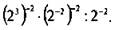 2.Упростите выражение: 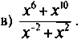 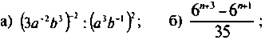 Вычислите: 2.Упростите выражение: Вычислите: 2.Упростите выражение: №1019,1020 №1019,1020 Шпатова А.С. 89643588158, shurlik.78@yandex.ruШпатова А.С. 89643588158, shurlik.78@yandex.ru2.2.2.ГеометрияГеометрияСвойство серединных перпендикуляров треугольника. Свойство высот треугольникаСвойство серединных перпендикуляров треугольника. Свойство высот треугольникаСвойство серединных перпендикуляров треугольника. Свойство высот треугольникаСвойство серединных перпендикуляров треугольника. Свойство высот треугольника№679,681№679,681№679,681№680№680Шпатова А.С. 89643588158, shurlik.78@yandex.ruШпатова А.С. 89643588158, shurlik.78@yandex.ru3.3.3.ГеографияГеографияВлияние природных условий на жизнь и здоровье человека. Пар.53. стр.264-270Влияние природных условий на жизнь и здоровье человека. Пар.53. стр.264-270Влияние природных условий на жизнь и здоровье человека. Пар.53. стр.264-270Влияние природных условий на жизнь и здоровье человека. Пар.53. стр.264-270Прочитать параграф. Ответить на вопросы в конце параграфа.Прочитать параграф. Ответить на вопросы в конце параграфа.Прочитать параграф. Ответить на вопросы в конце параграфа.Стр.270. табл.12 заполнитьСтр.270. табл.12 заполнитьШестакова Е.В. 89041363726shestakova elena 59@mail.ruШестакова Е.В. 89041363726shestakova elena 59@mail.ru4.4.4.Английский языкАнглийский языкВведение новых лексических единиц «Искусство»Введение новых лексических единиц «Искусство»Введение новых лексических единиц «Искусство»Введение новых лексических единиц «Искусство»Учебник, 1 часть, стр 69, упр 4 А, B, отчитать новые словаУчебник, 1 часть, стр 69, упр 4 А, B, отчитать новые словаУчебник, 1 часть, стр 69, упр 4 А, B, отчитать новые словаВыучить словаВыучить словаПожитная О.В. 89041214840, Dolgova84@yandex.ruПожитная О.В. 89041214840, Dolgova84@yandex.ru5.5.5.БиологияБиологияРазмножение. Половая система человека.Размножение. Половая система человека.Размножение. Половая система человека.Размножение. Половая система человека.§ 60  Вопросы 1-3 перед §,  с.382, устноВопросы 1-4 после §,  с. 387, устно§ 60  Вопросы 1-3 перед §,  с.382, устноВопросы 1-4 после §,  с. 387, устно§ 60  Вопросы 1-3 перед §,  с.382, устноВопросы 1-4 после §,  с. 387, устноПройти онлайн тесты, получите результат и фото результата вышлите учителю, не забудьте к экрану с результатами теста прикрепить листочек с указанием вашей фамилии и классаhttps://onlinetestpad.com/ru/test/280-razmnozhenie-i-razvitieЕсли нет интернета, то выполнить в тетради письменно задания из учебника на с 387 (внизу) и выслать фото учитедюПройти онлайн тесты, получите результат и фото результата вышлите учителю, не забудьте к экрану с результатами теста прикрепить листочек с указанием вашей фамилии и классаhttps://onlinetestpad.com/ru/test/280-razmnozhenie-i-razvitieЕсли нет интернета, то выполнить в тетради письменно задания из учебника на с 387 (внизу) и выслать фото учитедюРоманюк Ирина Дмитриевна,89041366223, idromaniuk@mail.ruРоманюк Ирина Дмитриевна,89041366223, idromaniuk@mail.ru6.6.6.химияхимияЗачет: «Строение вещества»Зачет: «Строение вещества»Зачет: «Строение вещества»Зачет: «Строение вещества»Пройдите тестыhttps://testedu.ru/test/ximiya/8-klass/stroenie-veshhestva.htmlhttps://obrazovaka.ru/test/po-teme-stroenie-atoma-himicheskaya-svyaz-i-ee-vidy-8-klass.htmlhttps://nsportal.ru/shkola/khimiya/library/2015/11/09/testy-dlya-8-klassa-po-temam-himicheskie-ponyatiya-i-stroenieПройдите тестыhttps://testedu.ru/test/ximiya/8-klass/stroenie-veshhestva.htmlhttps://obrazovaka.ru/test/po-teme-stroenie-atoma-himicheskaya-svyaz-i-ee-vidy-8-klass.htmlhttps://nsportal.ru/shkola/khimiya/library/2015/11/09/testy-dlya-8-klassa-po-temam-himicheskie-ponyatiya-i-stroenieПройдите тестыhttps://testedu.ru/test/ximiya/8-klass/stroenie-veshhestva.htmlhttps://obrazovaka.ru/test/po-teme-stroenie-atoma-himicheskaya-svyaz-i-ee-vidy-8-klass.htmlhttps://nsportal.ru/shkola/khimiya/library/2015/11/09/testy-dlya-8-klassa-po-temam-himicheskie-ponyatiya-i-stroenieПройти онлайн тест, получите результат и фото результата вышлите учителю, не забудьте к экрану с результатами теста прикрепить листочек с указанием вашей фамилии и классаhttps://obrazovaka.ru/test/pervonachalnye-svedeniya-o-stroenii-veschestva.htmlПройти онлайн тест, получите результат и фото результата вышлите учителю, не забудьте к экрану с результатами теста прикрепить листочек с указанием вашей фамилии и классаhttps://obrazovaka.ru/test/pervonachalnye-svedeniya-o-stroenii-veschestva.htmlРоманюк Ирина Дмитриевна,89041366223, idromaniuk@mail.ruРоманюк Ирина Дмитриевна,89041366223, idromaniuk@mail.ruЧетверг 14 маяЧетверг 14 маяЧетверг 14 маяЧетверг 14 маяЧетверг 14 маяЧетверг 14 маяЧетверг 14 маяЧетверг 14 маяЧетверг 14 маяЧетверг 14 маяЧетверг 14 мая1.ИсторияИсторияИсторияИсторияЗащита творческих проектов по теме «Народы России в XVIIIв» (стр.113-114)Защита творческих проектов по теме «Народы России в XVIIIв» (стр.113-114)Защита творческих проектов по теме «Народы России в XVIIIв» (стр.113-114)Защита творческих проектов по теме «Народы России в XVIIIв» (стр.113-114)Найти материал в различных источниках (интернет, справочники, учебники)Найти материал в различных источниках (интернет, справочники, учебники)Найти материал в различных источниках (интернет, справочники, учебники)Найти материал в различных источниках (интернет, справочники, учебники)Подготовить сообщение об одном из народов по выбору.Половникова В. Г.Тел.89086636454Polovnikova.v@bk.ruПоловникова В. Г.Тел.89086636454Polovnikova.v@bk.ru2.АлгебраАлгебраАлгебраАлгебраКонтрольная работа. Стандартный вид числа.  Свойства степени с целым показателем .Контрольная работа. Стандартный вид числа.  Свойства степени с целым показателем .Контрольная работа. Стандартный вид числа.  Свойства степени с целым показателем .Контрольная работа. Стандартный вид числа.  Свойства степени с целым показателем .Найдите значение выражения: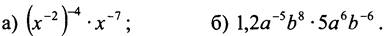 Упростите выражение:4.Вычисли: 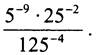  5. Представьте произведение   в стандартном виде числа.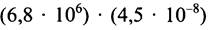 6. Представьте выражение   в виде рациональной дроби.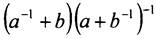 Найдите значение выражения:Упростите выражение:4.Вычисли:  5. Представьте произведение   в стандартном виде числа.6. Представьте выражение   в виде рациональной дроби.Найдите значение выражения:Упростите выражение:4.Вычисли:  5. Представьте произведение   в стандартном виде числа.6. Представьте выражение   в виде рациональной дроби.Найдите значение выражения:Упростите выражение:4.Вычисли:  5. Представьте произведение   в стандартном виде числа.6. Представьте выражение   в виде рациональной дроби.Преобразуйте выражение: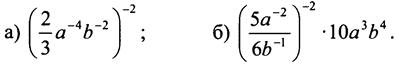 Шпатова А.С. 89643588158, shurlik.78@yandex.ruШпатова А.С. 89643588158, shurlik.78@yandex.ru3.ФизикаФизикаФизикаФизикаИзображения, даваемые линзой.П. 69Изображения, даваемые линзой.П. 69Изображения, даваемые линзой.П. 69Изображения, даваемые линзой.П. 69Упражнение 49 №  2Упражнение 49 №  2Упражнение 49 №  2Упражнение 49 №  2Упражнение 49 №  3, 4Шуткин А.С., 89041201056, 22062009a@gmail.comШуткин А.С., 89041201056, 22062009a@gmail.com4.ГеометрияГеометрияГеометрияГеометрияВписанная окружность. Описанная окружностьВписанная окружность. Описанная окружностьВписанная окружность. Описанная окружностьВписанная окружность. Описанная окружность№689,691№689,691№689,691№689,691№692Шпатова А.С. 89643588158, shurlik.78@yandex.ruШпатова А.С. 89643588158, shurlik.78@yandex.ru5.ЛитератураЛитератураЛитератураЛитератураВ. Шекспир. «Ромео и Джульетта». Трагедия произведения эпохи ВозрожденияВ. Шекспир. «Ромео и Джульетта». Трагедия произведения эпохи ВозрожденияВ. Шекспир. «Ромео и Джульетта». Трагедия произведения эпохи ВозрожденияВ. Шекспир. «Ромео и Джульетта». Трагедия произведения эпохи Возрожденияhttps://www.youtube.com/watch?v=jskZZ9pnqKEпросмотреть видеоурокhttps://www.youtube.com/watch?v=jskZZ9pnqKEпросмотреть видеоурокhttps://www.youtube.com/watch?v=jskZZ9pnqKEпросмотреть видеоурокhttps://www.youtube.com/watch?v=jskZZ9pnqKEпросмотреть видеоурокНаписать сочинение на тему (по выбору):
«Тема любви в произведениях Шекспира»,
«Мой любимый герой в произведениях Шекспира»,
«Конфликт живого чувства и семейной вражды в трагедии “Ромео и Джульетта”»Н.В. Сизова, 89526290427, nata.sizova.08/01/74@mail.ruН.В. Сизова, 89526290427, nata.sizova.08/01/74@mail.ru6.ФизкультураФизкультураФизкультураФизкультураОПФОПФОПФОПФПодтягивание 2 х - maxОтжимание 3 х 25  «М», 2х20 «Д»Пресс 3 х 25 «М», 3 х 20 «Д»Скакалка – 2 х 120 Подтягивание 2 х - maxОтжимание 3 х 25  «М», 2х20 «Д»Пресс 3 х 25 «М», 3 х 20 «Д»Скакалка – 2 х 120 Подтягивание 2 х - maxОтжимание 3 х 25  «М», 2х20 «Д»Пресс 3 х 25 «М», 3 х 20 «Д»Скакалка – 2 х 120 Подтягивание 2 х - maxОтжимание 3 х 25  «М», 2х20 «Д»Пресс 3 х 25 «М», 3 х 20 «Д»Скакалка – 2 х 120 дневникКузьмин А.В.89016408070Кузьмин А.В.890164080707.изоизоизоизоМоделируешь себя- моделируешь мир. Гл 2 ч 4. учебник Питерских А.С. Дизайн и архитектура в жизни человекаМоделируешь себя- моделируешь мир. Гл 2 ч 4. учебник Питерских А.С. Дизайн и архитектура в жизни человекаМоделируешь себя- моделируешь мир. Гл 2 ч 4. учебник Питерских А.С. Дизайн и архитектура в жизни человекаМоделируешь себя- моделируешь мир. Гл 2 ч 4. учебник Питерских А.С. Дизайн и архитектура в жизни человекаПрасолец Л.Ю.Prasolets@mail.ru89500511145Прасолец Л.Ю.Prasolets@mail.ru89500511145Пятница 15 маяПятница 15 маяПятница 15 маяПятница 15 маяПятница 15 маяПятница 15 маяПятница 15 маяПятница 15 маяПятница 15 маяПятница 15 маяПятница 15 маяПятница 15 маяПятница 15 маяПятница 15 маяПятница 15 мая1.Русский языкРусский языкРусский языкРусский языкРусский языкСинтаксис. Тире между подлежащим и сказуемымСинтаксис. Тире между подлежащим и сказуемымСинтаксис. Тире между подлежащим и сказуемымhttps://www.youtube.com/watch?v=SVzkxDO81ssпросмотрите видеоурокhttps://www.youtube.com/watch?v=SVzkxDO81ssпросмотрите видеоурокhttps://www.youtube.com/watch?v=SVzkxDO81ssпросмотрите видеоурокhttps://www.youtube.com/watch?v=SVzkxDO81ssпросмотрите видеоурокhttps://videouroki.net/tests/tirie-miezhdu-podliezhashchim-i-skazuiemym-1.htmlвыполните тест, ответы отправьте на почтуН.В. Сизова, 89526290427, nata.sizova.08/01/74@mail.ruН.В. Сизова, 89526290427, nata.sizova.08/01/74@mail.ru2.обществознаниеобществознаниеобществознаниеобществознаниеобществознаниеМировое хозяйство и международная торговля.Мировое хозяйство и международная торговля.Мировое хозяйство и международная торговля.Прочитать пар.28 с.233-242Прочитать пар.28 с.233-242Прочитать пар.28 с.233-242Прочитать пар.28 с.233-242Письменно выполнить практикум на стр.239-240Половникова В. Г.Тел.89086636454Polovnikova.v@bk.ruПоловникова В. Г.Тел.89086636454Polovnikova.v@bk.ru3.информатикаинформатикаинформатикаинформатикаинформатикаРазработка Web – сайтов.https://resh.edu.ru/subject/lesson/3050/main/Разработка Web – сайтов.https://resh.edu.ru/subject/lesson/3050/main/Разработка Web – сайтов.https://resh.edu.ru/subject/lesson/3050/main/Просмотр видео-урока на сайте РЭШ, самостоятельная работа с учебником §6.4 (п.6.4.1.-п.6.4.7.) стр.130-137Просмотр видео-урока на сайте РЭШ, самостоятельная работа с учебником §6.4 (п.6.4.1.-п.6.4.7.) стр.130-137Просмотр видео-урока на сайте РЭШ, самостоятельная работа с учебником §6.4 (п.6.4.1.-п.6.4.7.) стр.130-137Просмотр видео-урока на сайте РЭШ, самостоятельная работа с учебником §6.4 (п.6.4.1.-п.6.4.7.) стр.130-137Выполнить тренировочные задания, контрольные задания В1,https://resh.edu.ru/subject/lesson/3050/main/Лысцова Л.И., телефон 89149381744, эл.почтаlyubov.lyscova@mail.ruвайбер 89025783960Лысцова Л.И., телефон 89149381744, эл.почтаlyubov.lyscova@mail.ruвайбер 890257839604.Английский языкАнглийский языкАнглийский языкАнглийский языкАнглийский языкОбучение чтениюОбучение чтениюОбучение чтениюУчебник, 1 часть, стр 70, упр 6АУчебник, 1 часть, стр 70, упр 6АУчебник, 1 часть, стр 70, упр 6АУчебник, 1 часть, стр 70, упр 6АУчебник, 1 часть, стр 71, упр 7 АПожитная О.В. 89041214840, Dolgova84@yandex.ruПожитная О.В. 89041214840, Dolgova84@yandex.ru5.Технология (девочки)Технология (девочки)Технология (девочки)Технология (девочки)Технология (девочки)Работа над творческим проектом «Мой профессиональный выбор»Работа над творческим проектом «Мой профессиональный выбор»Работа над творческим проектом «Мой профессиональный выбор»Изучение содержания будущей профессиональной деятельностиВыявление индивидуальных характеристикИзучение содержания будущей профессиональной деятельностиВыявление индивидуальных характеристикИзучение содержания будущей профессиональной деятельностиВыявление индивидуальных характеристикИзучение содержания будущей профессиональной деятельностиВыявление индивидуальных характеристикоформить в проектАрефьева Татьяна Владимировнат. 89501464563е-mail: atv-1978@yandex.ruАрефьева Татьяна Владимировнат. 89501464563е-mail: atv-1978@yandex.ru6.Технология(мальчики)Технология(мальчики)Технология(мальчики)Технология(мальчики)Технология(мальчики)1) Заключительный этап2) Эколого-экономическое обоснование1) Заключительный этап2) Эколого-экономическое обоснование1) Заключительный этап2) Эколого-экономическое обоснованиеРабота над проектомРабота над проектомРабота над проектомРабота над проектомФото на вайбер, эл.почтуШолохов Анатолий   Александровичт. 89526127742 е-mail: sholohov.anatoly@yandex.ruШолохов Анатолий   Александровичт. 89526127742 е-mail: sholohov.anatoly@yandex.ruПонедельник 18 маяПонедельник 18 маяПонедельник 18 маяПонедельник 18 маяПонедельник 18 маяПонедельник 18 маяПонедельник 18 маяПонедельник 18 маяПонедельник 18 маяПонедельник 18 маяПонедельник 18 маяПонедельник 18 маяПонедельник 18 маяПонедельник 18 маяПонедельник 18 маяПонедельник 18 мая1.ОБЖОБЖОБЖОБЖОБЖОБЖПервая медицинская помощь пострадавшим и ее значение.Первая медицинская помощь пострадавшим и ее значение.9.19.19.19.1докладдокладБриков И.Н89526238460brikov94@list.ru2.музыкамузыкамузыкамузыкамузыкамузыкаМузыкальные завещания потомкамМузыкальные завещания потомкамЗнакомство с музыкой Родиона Константиновича ЩедринаЗнакомство с музыкой Родиона Константиновича ЩедринаЗнакомство с музыкой Родиона Константиновича ЩедринаЗнакомство с музыкой Родиона Константиновича ЩедринаПослушайте «Гейлигенштадтское завещание Бетховена» Р. Щедрина. Почему композитор обратился к личности Бетховена в этом сочинении? Какие черты стиля Бетховена подчёркивает Щедрин?(запишите в иузыкальный дневник самоконтроля)Разучите и спойте песню «Дорога без конца» С. Баневича из кинофильма «Никколо Паганини». Какова главная идея песни?Послушайте «Гейлигенштадтское завещание Бетховена» Р. Щедрина. Почему композитор обратился к личности Бетховена в этом сочинении? Какие черты стиля Бетховена подчёркивает Щедрин?(запишите в иузыкальный дневник самоконтроля)Разучите и спойте песню «Дорога без конца» С. Баневича из кинофильма «Никколо Паганини». Какова главная идея песни?Рыженкова С.В. ssemen.76@mail.ru895009766763.Английский языкАнглийский языкАнглийский языкАнглийский языкАнглийский языкАнглийский языкВыполнение тренировочных упражнений по изученным темамВыполнение тренировочных упражнений по изученным темамУчебник, 1 часть, стр 71-72 упр 8 устноУчебник, 1 часть, стр 71-72 упр 8 устноУчебник, 1 часть, стр 71-72 упр 8 устноУчебник, 1 часть, стр 71-72 упр 8 устноУчебник, 1 часть, стр 71-72 упр 8 письменноУчебник, 1 часть, стр 71-72 упр 8 письменноПожитная О.В. 89041214840, Dolgova84@yandex.ru4.литературалитературалитературалитературалитературалитератураЖ.-Б. Мольер - великий комедиографЖ.-Б. Мольер - великий комедиографhttps://www.youtube.com/watch?v=E6INo5QHzMwпосмотреть фильмhttps://www.youtube.com/watch?v=yBICFGvX4zYпосмотрите видеоурокhttps://www.youtube.com/watch?v=E6INo5QHzMwпосмотреть фильмhttps://www.youtube.com/watch?v=yBICFGvX4zYпосмотрите видеоурокhttps://www.youtube.com/watch?v=E6INo5QHzMwпосмотреть фильмhttps://www.youtube.com/watch?v=yBICFGvX4zYпосмотрите видеоурокhttps://www.youtube.com/watch?v=E6INo5QHzMwпосмотреть фильмhttps://www.youtube.com/watch?v=yBICFGvX4zYпосмотрите видеоурокhttps://obrazovaka.ru/sochinenie/meschanin-vo-dvoryanstve/analiz-proizvedeniya-molera.htmlпрочитать материал и выполнить тест на этой же странице, скриншот с результатом отправить на почтуhttps://obrazovaka.ru/sochinenie/meschanin-vo-dvoryanstve/analiz-proizvedeniya-molera.htmlпрочитать материал и выполнить тест на этой же странице, скриншот с результатом отправить на почтуН.В. Сизова, 89526290427, nata.sizova.08/01/74@mail.ru5.физикафизикафизикафизикафизикафизикаИзображения, даваемые линзой.П. 69Изображения, даваемые линзой.П. 69Упражнение 49 №  2Упражнение 49 №  2Упражнение 49 №  2Упражнение 49 №  2Упражнение 49 №  3, 4Упражнение 49 №  3, 4Шуткин А.С., 89041201056, 22062009a@gmail.com6.биологиябиологиябиологиябиологиябиологиябиологияФункции желез внутренней секреции.Функции желез внутренней секреции.§ 59  Вопросы 1-4 перед §,  с.373, устноВопросы 1-10 после §,  с. 378, устно§ 59  Вопросы 1-4 перед §,  с.373, устноВопросы 1-10 после §,  с. 378, устно§ 59  Вопросы 1-4 перед §,  с.373, устноВопросы 1-10 после §,  с. 378, устно§ 59  Вопросы 1-4 перед §,  с.373, устноВопросы 1-10 после §,  с. 378, устноРешите онлайн тест, получите результат и фото результата вышлите учителю, не забудьте к экрану с результатами теста прикрепить листочек с указанием вашей фамилии и класса https://biouroki.ru/test/28.htmlУ кого нет интернета заполнить в тетради таблицу и выслать фото учителюРешите онлайн тест, получите результат и фото результата вышлите учителю, не забудьте к экрану с результатами теста прикрепить листочек с указанием вашей фамилии и класса https://biouroki.ru/test/28.htmlУ кого нет интернета заполнить в тетради таблицу и выслать фото учителюРоманюк Ирина Дмитриевна,89041366223, idromaniuk@mail.ru7.физкультурафизкультурафизкультурафизкультурафизкультурафизкультураОФПОФППодтягивание 2 х - maxОтжимание 2 х 30 «М», 2 х 30 «Д»Пресс 3 х 25 «М», 2 х 30 «Д»Скакалка - 130Подтягивание 2 х - maxОтжимание 2 х 30 «М», 2 х 30 «Д»Пресс 3 х 25 «М», 2 х 30 «Д»Скакалка - 130Подтягивание 2 х - maxОтжимание 2 х 30 «М», 2 х 30 «Д»Пресс 3 х 25 «М», 2 х 30 «Д»Скакалка - 130Подтягивание 2 х - maxОтжимание 2 х 30 «М», 2 х 30 «Д»Пресс 3 х 25 «М», 2 х 30 «Д»Скакалка - 130дневникдневникКузьмин А.В.89016408070Вторник 19 маяВторник 19 маяВторник 19 маяВторник 19 маяВторник 19 маяВторник 19 маяВторник 19 маяВторник 19 маяВторник 19 маяВторник 19 маяВторник 19 маяВторник 19 маяВторник 19 маяВторник 19 маяВторник 19 маяВторник 19 мая1.алгебраалгебраалгебраСбор и группировка статистических данныхСбор и группировка статистических данныхСбор и группировка статистических данныхСбор и группировка статистических данных№1030,1031№1030,1031№1030,1031№1036,1037№1036,1037№1036,1037№1036,1037Шпатова А.С. 89643588158, shurlik.78@yandex.ru2.историяисторияисторияЗащита творческих проектов по теме «Народы России в XVIIIв» (стр.113-114)Защита творческих проектов по теме «Народы России в XVIIIв» (стр.113-114)Защита творческих проектов по теме «Народы России в XVIIIв» (стр.113-114)Защита творческих проектов по теме «Народы России в XVIIIв» (стр.113-114)Найти материал в различных источниках (интернет, справочники, учебники)Найти материал в различных источниках (интернет, справочники, учебники)Найти материал в различных источниках (интернет, справочники, учебники)Подготовить сообщение об одном из народов по выбору.Подготовить сообщение об одном из народов по выбору.Подготовить сообщение об одном из народов по выбору.Подготовить сообщение об одном из народов по выбору.Половникова Вера ГеннадьевнаТел.890866364543.физикафизикафизикаРешение задач. Построение изображений, полученных при помощи линзРешение задач. Построение изображений, полученных при помощи линзРешение задач. Построение изображений, полученных при помощи линзРешение задач. Построение изображений, полученных при помощи линз1. Рассмотреть web – ресурс:https://youtu.be/KQCDN0DPgSo 2. Постройте и охарактеризуйте изображение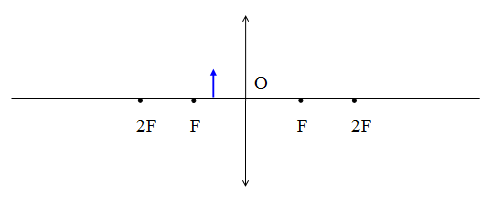 1. Рассмотреть web – ресурс:https://youtu.be/KQCDN0DPgSo 2. Постройте и охарактеризуйте изображение1. Рассмотреть web – ресурс:https://youtu.be/KQCDN0DPgSo 2. Постройте и охарактеризуйте изображениеРешить задачи:Постройте и охарактеризуйте изображение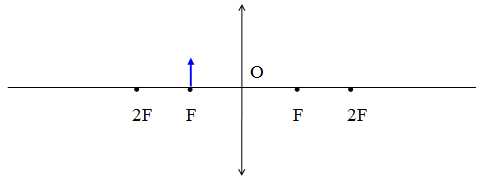 2. Фокусное расстояние трех линз соответственно равны 0,8 м; 250 см; 200 мм. Какова оптическая сила каждой линзы?3. Оптическая сила линз у очков соответственно равна 1,25 дптр, 2 дптр, 4 дптр. Каковы фокусные расстояния таких линз?4. Постройте изображение светящихся точек S1 и S2 в тонкой линзе с фокусным расстоянием F, расположенных относительно линз так, как показано на рисунке.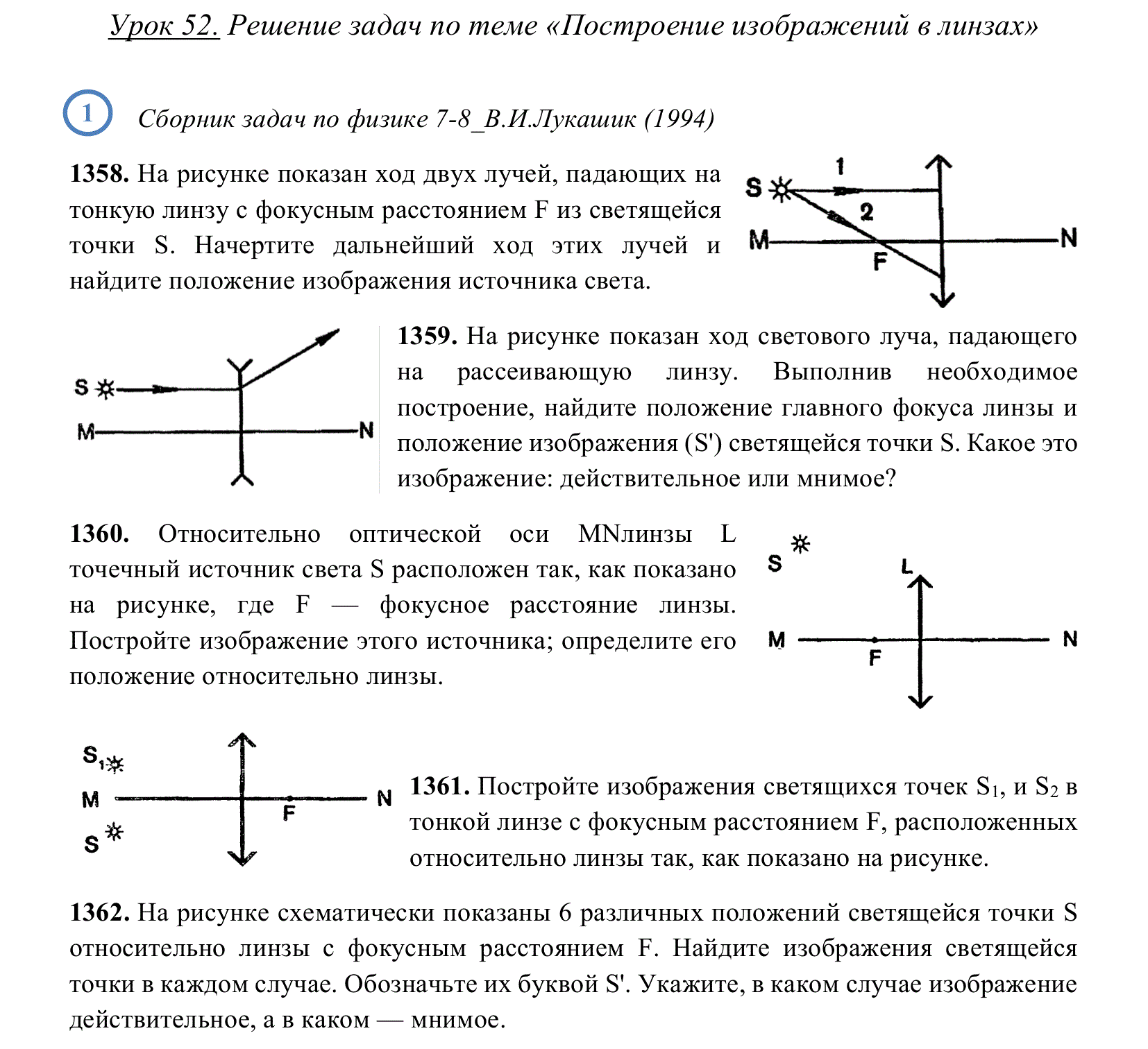 Решить задачи:Постройте и охарактеризуйте изображение2. Фокусное расстояние трех линз соответственно равны 0,8 м; 250 см; 200 мм. Какова оптическая сила каждой линзы?3. Оптическая сила линз у очков соответственно равна 1,25 дптр, 2 дптр, 4 дптр. Каковы фокусные расстояния таких линз?4. Постройте изображение светящихся точек S1 и S2 в тонкой линзе с фокусным расстоянием F, расположенных относительно линз так, как показано на рисунке.Решить задачи:Постройте и охарактеризуйте изображение2. Фокусное расстояние трех линз соответственно равны 0,8 м; 250 см; 200 мм. Какова оптическая сила каждой линзы?3. Оптическая сила линз у очков соответственно равна 1,25 дптр, 2 дптр, 4 дптр. Каковы фокусные расстояния таких линз?4. Постройте изображение светящихся точек S1 и S2 в тонкой линзе с фокусным расстоянием F, расположенных относительно линз так, как показано на рисунке.Решить задачи:Постройте и охарактеризуйте изображение2. Фокусное расстояние трех линз соответственно равны 0,8 м; 250 см; 200 мм. Какова оптическая сила каждой линзы?3. Оптическая сила линз у очков соответственно равна 1,25 дптр, 2 дптр, 4 дптр. Каковы фокусные расстояния таких линз?4. Постройте изображение светящихся точек S1 и S2 в тонкой линзе с фокусным расстоянием F, расположенных относительно линз так, как показано на рисунке.Шуткин А.С., 89041201056, 22062009a@gmail.com4.Русский языкРусский языкРусский языкСинтаксис. Обособленные члены предложенияСинтаксис. Обособленные члены предложенияСинтаксис. Обособленные члены предложенияСинтаксис. Обособленные члены предложенияhttps://www.youtube.com/watch?v=bZ4fk3y_CPQhttps://www.youtube.com/watch?v=GuhlzlcoMPchttps://www.youtube.com/watch?v=BHuGNJQTeYcпросмотрите видеоурокиhttps://www.youtube.com/watch?v=bZ4fk3y_CPQhttps://www.youtube.com/watch?v=GuhlzlcoMPchttps://www.youtube.com/watch?v=BHuGNJQTeYcпросмотрите видеоурокиhttps://www.youtube.com/watch?v=bZ4fk3y_CPQhttps://www.youtube.com/watch?v=GuhlzlcoMPchttps://www.youtube.com/watch?v=BHuGNJQTeYcпросмотрите видеоурокиhttps://onlinetestpad.com/ru/test/5226-test-obosoblennye-chleny-predlozheniya-8-klassвыполните тест, скриншот с результатом отправьте на почтуhttps://onlinetestpad.com/ru/test/5226-test-obosoblennye-chleny-predlozheniya-8-klassвыполните тест, скриншот с результатом отправьте на почтуhttps://onlinetestpad.com/ru/test/5226-test-obosoblennye-chleny-predlozheniya-8-klassвыполните тест, скриншот с результатом отправьте на почтуhttps://onlinetestpad.com/ru/test/5226-test-obosoblennye-chleny-predlozheniya-8-klassвыполните тест, скриншот с результатом отправьте на почтуН.В. Сизова, 89526290427, nata.sizova.08/01/74@mail.ru5.географиягеографиягеографияРоссия на экологической карте мира. Экология и здоровье человека. Пар.56-57.Россия на экологической карте мира. Экология и здоровье человека. Пар.56-57.Россия на экологической карте мира. Экология и здоровье человека. Пар.56-57.Россия на экологической карте мира. Экология и здоровье человека. Пар.56-57.Прочитать параграф. Ответить на вопросы в конце параграфа, записать в тетрадь определенияПрочитать параграф. Ответить на вопросы в конце параграфа, записать в тетрадь определенияПрочитать параграф. Ответить на вопросы в конце параграфа, записать в тетрадь определенияСтр.291 вопр.5 письменно.Стр.291 вопр.5 письменно.Стр.291 вопр.5 письменно.Стр.291 вопр.5 письменно.Шестакова Е.В. 89041363726shestakova elena 59@mail.ru6.физкультурафизкультурафизкультураОФПОФПОФПОФППодтягивание 1 х - maxОтжимание 3 х 25 «М», 2 х 30 «Д»Пресс 3 х 20 «М», 3 х 15 «Д»Скакалка – 3 х 100Подтягивание 1 х - maxОтжимание 3 х 25 «М», 2 х 30 «Д»Пресс 3 х 20 «М», 3 х 15 «Д»Скакалка – 3 х 100Подтягивание 1 х - maxОтжимание 3 х 25 «М», 2 х 30 «Д»Пресс 3 х 20 «М», 3 х 15 «Д»Скакалка – 3 х 100дневникдневникдневникдневникКузьмин А.В.890164080707.химияхимияхимияЗакон АвогадроЗакон АвогадроЗакон АвогадроЗакон Авогадро§ 44. Закон АвогадроВопросы 1-3 с.156Задача 1, с.156Можно посмотреть видео урок по ссылке: https://yandex.ru/video/preview/?filmId=3859913711302731571&from=tabbar&parent-reqid=1588523578005559-509661992139371459700125-prestable-app-host-sas-web-yp-25&text=Закон+Авогадро§ 44. Закон АвогадроВопросы 1-3 с.156Задача 1, с.156Можно посмотреть видео урок по ссылке: https://yandex.ru/video/preview/?filmId=3859913711302731571&from=tabbar&parent-reqid=1588523578005559-509661992139371459700125-prestable-app-host-sas-web-yp-25&text=Закон+Авогадро§ 44. Закон АвогадроВопросы 1-3 с.156Задача 1, с.156Можно посмотреть видео урок по ссылке: https://yandex.ru/video/preview/?filmId=3859913711302731571&from=tabbar&parent-reqid=1588523578005559-509661992139371459700125-prestable-app-host-sas-web-yp-25&text=Закон+АвогадроПройти онлайн тест, получите результат и фото результата вышлите учителю, не забудьте к экрану с результатами теста прикрепить листочек с указанием вашей фамилии и классаhttps://obrazovaka.ru/test/zakon-avogadro-formula.htmlКонтрольная работа № 5 по темам  “Закон Авогадро. Молярный объем газов. Галогены” Вариант 1 1.  Моль газа при нормальных условиях имеет объем а)2.24 л                    б)0.224 л                    в)22.4 л                   г) 224 л 2.  В равных объемах различных газов при одинаковых условиях содержится  а) одинаковое число молекул                в) различное число молекул   б) одинаковое число атомов                 г) одинаковое число ионов     3.  Плотность газа по кислороду обозначают : а)βO2                          б) ρO2                    в) DO2                     г) GO24.  Сгорело 6 кг угля С. Вычислите объем образовавшегося оксида углерода (IV) (н.у.).  5.  Распределите перечисленные галогены в порядке увеличения окислительных свойств: 1) фтор             2) хлор            3) йод               4) бром.  Ответ дайте в виде последовательности цифр. 6.  При обычных условиях является жидким 1)бром               2) хлор            3) йод 4)                фтор. 7.  Установите соответствие между формулой соединения и степенью окисления хлора в них.  А) CI2 O7                   1) -1 Б) CI2                                      2) +1 B)Na CI                     3) 0 Г) KCIO                     4) +5 Д) KCIO3                   5) +7 8.  Сколько молей содержится в 89.6 л  водорода. 9.  Вещества, замедляющие реакцию а) катализаторы          б)ингибиторы           в)ферменты       г)окислители 2. Решите тест в тетради и вышлите решение учителю      10. Как можно отличить соляную кислоту от других кислот? Вариант 2 1.  Числом Авогадро является а)6.02∙1023           б) 60.2∙1023                  в) 0.602∙1023                 г) 602∙10232.  Относительная величина, показывающая, во сколько раз один газ тяжелее или легче другого, называют относительной а)атомной массой                     в)молекулярной массой б)плотностью                             г)степенью окисления 3.  Плотность газа по воздуху обозначают : а)βвозд                          б)Dвозд                     в)Gвозд                      г)ρвозд4.  Вычислите какой объем кислорода потребуется длКонтрольная работа № 5 по темам  “Закон Авогадро. Молярный объем газов. Галогены” Вариант 1 1.  Моль газа при нормальных условиях имеет объем а)2.24 л                    б)0.224 л                    в)22.4 л                   г) 224 л 2.  В равных объемах различных газов при одинаковых условиях содержится  а) одинаковое число молекул                в) различное число молекул   б) одинаковое число атомов                 г) одинаковое число ионов     3.  Плотность газа по кислороду обозначают : а)βO2                          б) ρO2                    в) DO2                     г) GO24.  Сгорело 6 кг угля С. Вычислите объем образовавшегося оксида углерода (IV) (н.у.).  5.  Распределите перечисленные галогены в порядке увеличения окислительных свойств: 1) фтор             2) хлор            3) йод               4) бром.  Ответ дайте в виде последовательности цифр. 6.  При обычных условиях является жидким 1)бром               2) хлор            3) йод 4)                фтор. 7.  Установите соответствие между формулой соединения и степенью окисления хлора в них.  А) CI2 O7                   1) -1 Б) CI2                                      2) +1 B)Na CI                     3) 0 Г) KCIO                     4) +5 Д) KCIO3                   5) +7 8.  Сколько молей содержится в 89.6 л  водорода. 9.  Вещества, замедляющие реакцию а) катализаторы          б)ингибиторы           в)ферменты       г)окислители       10. Как можно отличить соляную кислоту от других кислот? Вариант 2 1.  Числом Авогадро является а)6.02∙1023           б) 60.2∙1023                  в) 0.602∙1023                 г) 602∙10232.  Относительная величина, показывающая, во сколько раз один газ тяжелее или легче другого, называют относительной а)атомной массой                     в)молекулярной массой б)плотностью                             г)степенью окисления 3.  Плотность газа по воздуху обозначают : а)βвозд                          б)Dвозд                     в)Gвозд                      г)ρвозд4.  Вычислите какой объем кислорода потребуется дл1) Моль газа при нормальных условиях имеет объем а)2.24 л                   б)0.224 л                    в)22.4 л                   г) 224 л 2.2)  В равных объемах различных газов при одинаковых условиях содержится  а) одинаковое число молекул                б) различное число молекул  в) одинаковое число атомов                 г) одинаковое число ионов     3)  Плотность газа по кислороду обозначают:а) βO2                      б) ρO2                    в) DO2                     г) GO2  4) Числом Авогадро является а)6.02∙1023           б) 60.2∙1023                  в) 0.602∙1023        г) 602∙1023 5) Относительная величина, показывающая, во сколько раз один газ тяжелее или легче другого, называют относительной а)атомной массой                     в)молекулярной массой б)плотностью                             г)степенью окисления 6) Плотность газа по воздуху обозначают:а) βвозд                   б) Dвозд                     в) Gвозд                   г) ρвозд 7) Плотность азота по водороду равна:а) 28                   б) 8                   в) 16                   г) 14Пройти онлайн тест, получите результат и фото результата вышлите учителю, не забудьте к экрану с результатами теста прикрепить листочек с указанием вашей фамилии и классаhttps://obrazovaka.ru/test/zakon-avogadro-formula.htmlКонтрольная работа № 5 по темам  “Закон Авогадро. Молярный объем газов. Галогены” Вариант 1 1.  Моль газа при нормальных условиях имеет объем а)2.24 л                    б)0.224 л                    в)22.4 л                   г) 224 л 2.  В равных объемах различных газов при одинаковых условиях содержится  а) одинаковое число молекул                в) различное число молекул   б) одинаковое число атомов                 г) одинаковое число ионов     3.  Плотность газа по кислороду обозначают : а)βO2                          б) ρO2                    в) DO2                     г) GO24.  Сгорело 6 кг угля С. Вычислите объем образовавшегося оксида углерода (IV) (н.у.).  5.  Распределите перечисленные галогены в порядке увеличения окислительных свойств: 1) фтор             2) хлор            3) йод               4) бром.  Ответ дайте в виде последовательности цифр. 6.  При обычных условиях является жидким 1)бром               2) хлор            3) йод 4)                фтор. 7.  Установите соответствие между формулой соединения и степенью окисления хлора в них.  А) CI2 O7                   1) -1 Б) CI2                                      2) +1 B)Na CI                     3) 0 Г) KCIO                     4) +5 Д) KCIO3                   5) +7 8.  Сколько молей содержится в 89.6 л  водорода. 9.  Вещества, замедляющие реакцию а) катализаторы          б)ингибиторы           в)ферменты       г)окислители 2. Решите тест в тетради и вышлите решение учителю      10. Как можно отличить соляную кислоту от других кислот? Вариант 2 1.  Числом Авогадро является а)6.02∙1023           б) 60.2∙1023                  в) 0.602∙1023                 г) 602∙10232.  Относительная величина, показывающая, во сколько раз один газ тяжелее или легче другого, называют относительной а)атомной массой                     в)молекулярной массой б)плотностью                             г)степенью окисления 3.  Плотность газа по воздуху обозначают : а)βвозд                          б)Dвозд                     в)Gвозд                      г)ρвозд4.  Вычислите какой объем кислорода потребуется длКонтрольная работа № 5 по темам  “Закон Авогадро. Молярный объем газов. Галогены” Вариант 1 1.  Моль газа при нормальных условиях имеет объем а)2.24 л                    б)0.224 л                    в)22.4 л                   г) 224 л 2.  В равных объемах различных газов при одинаковых условиях содержится  а) одинаковое число молекул                в) различное число молекул   б) одинаковое число атомов                 г) одинаковое число ионов     3.  Плотность газа по кислороду обозначают : а)βO2                          б) ρO2                    в) DO2                     г) GO24.  Сгорело 6 кг угля С. Вычислите объем образовавшегося оксида углерода (IV) (н.у.).  5.  Распределите перечисленные галогены в порядке увеличения окислительных свойств: 1) фтор             2) хлор            3) йод               4) бром.  Ответ дайте в виде последовательности цифр. 6.  При обычных условиях является жидким 1)бром               2) хлор            3) йод 4)                фтор. 7.  Установите соответствие между формулой соединения и степенью окисления хлора в них.  А) CI2 O7                   1) -1 Б) CI2                                      2) +1 B)Na CI                     3) 0 Г) KCIO                     4) +5 Д) KCIO3                   5) +7 8.  Сколько молей содержится в 89.6 л  водорода. 9.  Вещества, замедляющие реакцию а) катализаторы          б)ингибиторы           в)ферменты       г)окислители       10. Как можно отличить соляную кислоту от других кислот? Вариант 2 1.  Числом Авогадро является а)6.02∙1023           б) 60.2∙1023                  в) 0.602∙1023                 г) 602∙10232.  Относительная величина, показывающая, во сколько раз один газ тяжелее или легче другого, называют относительной а)атомной массой                     в)молекулярной массой б)плотностью                             г)степенью окисления 3.  Плотность газа по воздуху обозначают : а)βвозд                          б)Dвозд                     в)Gвозд                      г)ρвозд4.  Вычислите какой объем кислорода потребуется дл1) Моль газа при нормальных условиях имеет объем а)2.24 л                   б)0.224 л                    в)22.4 л                   г) 224 л 2.2)  В равных объемах различных газов при одинаковых условиях содержится  а) одинаковое число молекул                б) различное число молекул  в) одинаковое число атомов                 г) одинаковое число ионов     3)  Плотность газа по кислороду обозначают:а) βO2                      б) ρO2                    в) DO2                     г) GO2  4) Числом Авогадро является а)6.02∙1023           б) 60.2∙1023                  в) 0.602∙1023        г) 602∙1023 5) Относительная величина, показывающая, во сколько раз один газ тяжелее или легче другого, называют относительной а)атомной массой                     в)молекулярной массой б)плотностью                             г)степенью окисления 6) Плотность газа по воздуху обозначают:а) βвозд                   б) Dвозд                     в) Gвозд                   г) ρвозд 7) Плотность азота по водороду равна:а) 28                   б) 8                   в) 16                   г) 14Пройти онлайн тест, получите результат и фото результата вышлите учителю, не забудьте к экрану с результатами теста прикрепить листочек с указанием вашей фамилии и классаhttps://obrazovaka.ru/test/zakon-avogadro-formula.htmlКонтрольная работа № 5 по темам  “Закон Авогадро. Молярный объем газов. Галогены” Вариант 1 1.  Моль газа при нормальных условиях имеет объем а)2.24 л                    б)0.224 л                    в)22.4 л                   г) 224 л 2.  В равных объемах различных газов при одинаковых условиях содержится  а) одинаковое число молекул                в) различное число молекул   б) одинаковое число атомов                 г) одинаковое число ионов     3.  Плотность газа по кислороду обозначают : а)βO2                          б) ρO2                    в) DO2                     г) GO24.  Сгорело 6 кг угля С. Вычислите объем образовавшегося оксида углерода (IV) (н.у.).  5.  Распределите перечисленные галогены в порядке увеличения окислительных свойств: 1) фтор             2) хлор            3) йод               4) бром.  Ответ дайте в виде последовательности цифр. 6.  При обычных условиях является жидким 1)бром               2) хлор            3) йод 4)                фтор. 7.  Установите соответствие между формулой соединения и степенью окисления хлора в них.  А) CI2 O7                   1) -1 Б) CI2                                      2) +1 B)Na CI                     3) 0 Г) KCIO                     4) +5 Д) KCIO3                   5) +7 8.  Сколько молей содержится в 89.6 л  водорода. 9.  Вещества, замедляющие реакцию а) катализаторы          б)ингибиторы           в)ферменты       г)окислители 2. Решите тест в тетради и вышлите решение учителю      10. Как можно отличить соляную кислоту от других кислот? Вариант 2 1.  Числом Авогадро является а)6.02∙1023           б) 60.2∙1023                  в) 0.602∙1023                 г) 602∙10232.  Относительная величина, показывающая, во сколько раз один газ тяжелее или легче другого, называют относительной а)атомной массой                     в)молекулярной массой б)плотностью                             г)степенью окисления 3.  Плотность газа по воздуху обозначают : а)βвозд                          б)Dвозд                     в)Gвозд                      г)ρвозд4.  Вычислите какой объем кислорода потребуется длКонтрольная работа № 5 по темам  “Закон Авогадро. Молярный объем газов. Галогены” Вариант 1 1.  Моль газа при нормальных условиях имеет объем а)2.24 л                    б)0.224 л                    в)22.4 л                   г) 224 л 2.  В равных объемах различных газов при одинаковых условиях содержится  а) одинаковое число молекул                в) различное число молекул   б) одинаковое число атомов                 г) одинаковое число ионов     3.  Плотность газа по кислороду обозначают : а)βO2                          б) ρO2                    в) DO2                     г) GO24.  Сгорело 6 кг угля С. Вычислите объем образовавшегося оксида углерода (IV) (н.у.).  5.  Распределите перечисленные галогены в порядке увеличения окислительных свойств: 1) фтор             2) хлор            3) йод               4) бром.  Ответ дайте в виде последовательности цифр. 6.  При обычных условиях является жидким 1)бром               2) хлор            3) йод 4)                фтор. 7.  Установите соответствие между формулой соединения и степенью окисления хлора в них.  А) CI2 O7                   1) -1 Б) CI2                                      2) +1 B)Na CI                     3) 0 Г) KCIO                     4) +5 Д) KCIO3                   5) +7 8.  Сколько молей содержится в 89.6 л  водорода. 9.  Вещества, замедляющие реакцию а) катализаторы          б)ингибиторы           в)ферменты       г)окислители       10. Как можно отличить соляную кислоту от других кислот? Вариант 2 1.  Числом Авогадро является а)6.02∙1023           б) 60.2∙1023                  в) 0.602∙1023                 г) 602∙10232.  Относительная величина, показывающая, во сколько раз один газ тяжелее или легче другого, называют относительной а)атомной массой                     в)молекулярной массой б)плотностью                             г)степенью окисления 3.  Плотность газа по воздуху обозначают : а)βвозд                          б)Dвозд                     в)Gвозд                      г)ρвозд4.  Вычислите какой объем кислорода потребуется дл1) Моль газа при нормальных условиях имеет объем а)2.24 л                   б)0.224 л                    в)22.4 л                   г) 224 л 2.2)  В равных объемах различных газов при одинаковых условиях содержится  а) одинаковое число молекул                б) различное число молекул  в) одинаковое число атомов                 г) одинаковое число ионов     3)  Плотность газа по кислороду обозначают:а) βO2                      б) ρO2                    в) DO2                     г) GO2  4) Числом Авогадро является а)6.02∙1023           б) 60.2∙1023                  в) 0.602∙1023        г) 602∙1023 5) Относительная величина, показывающая, во сколько раз один газ тяжелее или легче другого, называют относительной а)атомной массой                     в)молекулярной массой б)плотностью                             г)степенью окисления 6) Плотность газа по воздуху обозначают:а) βвозд                   б) Dвозд                     в) Gвозд                   г) ρвозд 7) Плотность азота по водороду равна:а) 28                   б) 8                   в) 16                   г) 14Пройти онлайн тест, получите результат и фото результата вышлите учителю, не забудьте к экрану с результатами теста прикрепить листочек с указанием вашей фамилии и классаhttps://obrazovaka.ru/test/zakon-avogadro-formula.htmlКонтрольная работа № 5 по темам  “Закон Авогадро. Молярный объем газов. Галогены” Вариант 1 1.  Моль газа при нормальных условиях имеет объем а)2.24 л                    б)0.224 л                    в)22.4 л                   г) 224 л 2.  В равных объемах различных газов при одинаковых условиях содержится  а) одинаковое число молекул                в) различное число молекул   б) одинаковое число атомов                 г) одинаковое число ионов     3.  Плотность газа по кислороду обозначают : а)βO2                          б) ρO2                    в) DO2                     г) GO24.  Сгорело 6 кг угля С. Вычислите объем образовавшегося оксида углерода (IV) (н.у.).  5.  Распределите перечисленные галогены в порядке увеличения окислительных свойств: 1) фтор             2) хлор            3) йод               4) бром.  Ответ дайте в виде последовательности цифр. 6.  При обычных условиях является жидким 1)бром               2) хлор            3) йод 4)                фтор. 7.  Установите соответствие между формулой соединения и степенью окисления хлора в них.  А) CI2 O7                   1) -1 Б) CI2                                      2) +1 B)Na CI                     3) 0 Г) KCIO                     4) +5 Д) KCIO3                   5) +7 8.  Сколько молей содержится в 89.6 л  водорода. 9.  Вещества, замедляющие реакцию а) катализаторы          б)ингибиторы           в)ферменты       г)окислители 2. Решите тест в тетради и вышлите решение учителю      10. Как можно отличить соляную кислоту от других кислот? Вариант 2 1.  Числом Авогадро является а)6.02∙1023           б) 60.2∙1023                  в) 0.602∙1023                 г) 602∙10232.  Относительная величина, показывающая, во сколько раз один газ тяжелее или легче другого, называют относительной а)атомной массой                     в)молекулярной массой б)плотностью                             г)степенью окисления 3.  Плотность газа по воздуху обозначают : а)βвозд                          б)Dвозд                     в)Gвозд                      г)ρвозд4.  Вычислите какой объем кислорода потребуется длКонтрольная работа № 5 по темам  “Закон Авогадро. Молярный объем газов. Галогены” Вариант 1 1.  Моль газа при нормальных условиях имеет объем а)2.24 л                    б)0.224 л                    в)22.4 л                   г) 224 л 2.  В равных объемах различных газов при одинаковых условиях содержится  а) одинаковое число молекул                в) различное число молекул   б) одинаковое число атомов                 г) одинаковое число ионов     3.  Плотность газа по кислороду обозначают : а)βO2                          б) ρO2                    в) DO2                     г) GO24.  Сгорело 6 кг угля С. Вычислите объем образовавшегося оксида углерода (IV) (н.у.).  5.  Распределите перечисленные галогены в порядке увеличения окислительных свойств: 1) фтор             2) хлор            3) йод               4) бром.  Ответ дайте в виде последовательности цифр. 6.  При обычных условиях является жидким 1)бром               2) хлор            3) йод 4)                фтор. 7.  Установите соответствие между формулой соединения и степенью окисления хлора в них.  А) CI2 O7                   1) -1 Б) CI2                                      2) +1 B)Na CI                     3) 0 Г) KCIO                     4) +5 Д) KCIO3                   5) +7 8.  Сколько молей содержится в 89.6 л  водорода. 9.  Вещества, замедляющие реакцию а) катализаторы          б)ингибиторы           в)ферменты       г)окислители       10. Как можно отличить соляную кислоту от других кислот? Вариант 2 1.  Числом Авогадро является а)6.02∙1023           б) 60.2∙1023                  в) 0.602∙1023                 г) 602∙10232.  Относительная величина, показывающая, во сколько раз один газ тяжелее или легче другого, называют относительной а)атомной массой                     в)молекулярной массой б)плотностью                             г)степенью окисления 3.  Плотность газа по воздуху обозначают : а)βвозд                          б)Dвозд                     в)Gвозд                      г)ρвозд4.  Вычислите какой объем кислорода потребуется дл1) Моль газа при нормальных условиях имеет объем а)2.24 л                   б)0.224 л                    в)22.4 л                   г) 224 л 2.2)  В равных объемах различных газов при одинаковых условиях содержится  а) одинаковое число молекул                б) различное число молекул  в) одинаковое число атомов                 г) одинаковое число ионов     3)  Плотность газа по кислороду обозначают:а) βO2                      б) ρO2                    в) DO2                     г) GO2  4) Числом Авогадро является а)6.02∙1023           б) 60.2∙1023                  в) 0.602∙1023        г) 602∙1023 5) Относительная величина, показывающая, во сколько раз один газ тяжелее или легче другого, называют относительной а)атомной массой                     в)молекулярной массой б)плотностью                             г)степенью окисления 6) Плотность газа по воздуху обозначают:а) βвозд                   б) Dвозд                     в) Gвозд                   г) ρвозд 7) Плотность азота по водороду равна:а) 28                   б) 8                   в) 16                   г) 14Романюк Ирина Дмитриевна,89041366223, idromaniuk@mail.ruСреда 20 маяСреда 20 маяСреда 20 маяСреда 20 маяСреда 20 маяСреда 20 маяСреда 20 маяСреда 20 маяСреда 20 маяСреда 20 маяСреда 20 маяСреда 20 маяСреда 20 маяСреда 20 маяСреда 20 маяСреда 20 мая1.алгебраалгебраалгебраНаглядное представление статистической информации.Наглядное представление статистической информации.Наглядное представление статистической информации.Наглядное представление статистической информации.№1042,1043№1042,1043№1042,1043№1048,1053№1048,1053№1048,1053№1048,1053Шпатова А.С. 89643588158, shurlik.78@yandex.ru2.геометриягеометриягеометрияРешение задач на тему «Вписанная окружность. Описанная окружность»Решение задач на тему «Вписанная окружность. Описанная окружность»Решение задач на тему «Вписанная окружность. Описанная окружность»Решение задач на тему «Вписанная окружность. Описанная окружность»№698, 699№698, 699№698, 699№702№702№702№702Шпатова А.С. 89643588158, shurlik.78@yandex.ru3.географиягеографиягеографияРоссия на экологической карте мира. Экология и здоровье человека. Пар.56-57.Россия на экологической карте мира. Экология и здоровье человека. Пар.56-57.Россия на экологической карте мира. Экология и здоровье человека. Пар.56-57.Россия на экологической карте мира. Экология и здоровье человека. Пар.56-57.Прочитать параграф. Ответить на вопросы в конце параграфа, записать в тетрадь определенияПрочитать параграф. Ответить на вопросы в конце параграфа, записать в тетрадь определенияПрочитать параграф. Ответить на вопросы в конце параграфа, записать в тетрадь определенияСтр.291 вопр.5 письменно.Стр.291 вопр.5 письменно.Стр.291 вопр.5 письменно.Стр.291 вопр.5 письменно.Шестакова Е.В. 89041363726shestakova elena 59@mail.ru4.Английский языкАнглийский языкАнглийский языкВыполнение подстановочных упражненийВыполнение подстановочных упражненийВыполнение подстановочных упражненийВыполнение подстановочных упражненийЧтение и перевод слов в таблице, стр 76, упр 10Чтение и перевод слов в таблице, стр 76, упр 10Чтение и перевод слов в таблице, стр 76, упр 10Учебник, 1 часть, стр 76, упр 10, выбрать и вставить в предложение подходящее словоУчебник, 1 часть, стр 76, упр 10, выбрать и вставить в предложение подходящее словоУчебник, 1 часть, стр 76, упр 10, выбрать и вставить в предложение подходящее словоУчебник, 1 часть, стр 76, упр 10, выбрать и вставить в предложение подходящее словоПожитная О.В. 89041214840, Dolgova84@yandex.ru5.биологиябиологиябиологияРазвитие зародыша и плода. Беременность и роды.Развитие зародыша и плода. Беременность и роды.Развитие зародыша и плода. Беременность и роды.Развитие зародыша и плода. Беременность и роды.§ 61  Вопросы 1-3 перед §,  с.388, устноВопросы 1-4 после §,  с. 393, устно§ 61  Вопросы 1-3 перед §,  с.388, устноВопросы 1-4 после §,  с. 393, устно§ 61  Вопросы 1-3 перед §,  с.388, устноВопросы 1-4 после §,  с. 393, устноПройти онлайн тесты, получите результат и фото результата вышлите учителю, не забудьте к экрану с результатами теста прикрепить листочек с указанием вашей фамилии и классаНа «4» https://staminaon.com/ru/biology/reproduction.htmНа «5» https://staminaon.com/ru/biology/reproduction-5.htmЕсли нет интернета, то  письменно объяснить термины расположенные после § на  с. 393, Биогенетический закон – Онтогенез – и т.д. А так же ответить письменно в тетради на вопросы 3 и 4 после параграфа 61Выслать фото задания учителю.Пройти онлайн тесты, получите результат и фото результата вышлите учителю, не забудьте к экрану с результатами теста прикрепить листочек с указанием вашей фамилии и классаНа «4» https://staminaon.com/ru/biology/reproduction.htmНа «5» https://staminaon.com/ru/biology/reproduction-5.htmЕсли нет интернета, то  письменно объяснить термины расположенные после § на  с. 393, Биогенетический закон – Онтогенез – и т.д. А так же ответить письменно в тетради на вопросы 3 и 4 после параграфа 61Выслать фото задания учителю.Пройти онлайн тесты, получите результат и фото результата вышлите учителю, не забудьте к экрану с результатами теста прикрепить листочек с указанием вашей фамилии и классаНа «4» https://staminaon.com/ru/biology/reproduction.htmНа «5» https://staminaon.com/ru/biology/reproduction-5.htmЕсли нет интернета, то  письменно объяснить термины расположенные после § на  с. 393, Биогенетический закон – Онтогенез – и т.д. А так же ответить письменно в тетради на вопросы 3 и 4 после параграфа 61Выслать фото задания учителю.Пройти онлайн тесты, получите результат и фото результата вышлите учителю, не забудьте к экрану с результатами теста прикрепить листочек с указанием вашей фамилии и классаНа «4» https://staminaon.com/ru/biology/reproduction.htmНа «5» https://staminaon.com/ru/biology/reproduction-5.htmЕсли нет интернета, то  письменно объяснить термины расположенные после § на  с. 393, Биогенетический закон – Онтогенез – и т.д. А так же ответить письменно в тетради на вопросы 3 и 4 после параграфа 61Выслать фото задания учителю.Романюк Ирина Дмитриевна,89041366223, idromaniuk@mail.ru6.химияхимияхимияОбъёмные отношения газов при химических реакцияхОбъёмные отношения газов при химических реакцияхОбъёмные отношения газов при химических реакцияхОбъёмные отношения газов при химических реакциях§ 44. Объёмные отношения газов при химических реакцияхВопросы 4 с.156Задача 2-4 с.156§ 44. Объёмные отношения газов при химических реакцияхВопросы 4 с.156Задача 2-4 с.156§ 44. Объёмные отношения газов при химических реакцияхВопросы 4 с.156Задача 2-4 с.156Решите задачи: Найдите объём кислорода, необходимый для сжигания 20 м3 водорода.Сгорело 3 кг угля. Найдите объём образовавшегося оксида углерода (СО2) при нормальных условиях.Решите задачи: Найдите объём кислорода, необходимый для сжигания 20 м3 водорода.Сгорело 3 кг угля. Найдите объём образовавшегося оксида углерода (СО2) при нормальных условиях.Решите задачи: Найдите объём кислорода, необходимый для сжигания 20 м3 водорода.Сгорело 3 кг угля. Найдите объём образовавшегося оксида углерода (СО2) при нормальных условиях.Решите задачи: Найдите объём кислорода, необходимый для сжигания 20 м3 водорода.Сгорело 3 кг угля. Найдите объём образовавшегося оксида углерода (СО2) при нормальных условиях.Романюк Ирина Дмитриевна,89041366223, idromaniuk@mail.ruЧетверг 21 маяЧетверг 21 маяЧетверг 21 маяЧетверг 21 маяЧетверг 21 маяЧетверг 21 маяЧетверг 21 маяЧетверг 21 маяЧетверг 21 маяЧетверг 21 маяЧетверг 21 маяЧетверг 21 маяЧетверг 21 маяЧетверг 21 маяЧетверг 21 маяЧетверг 21 мая1.историяисторияисторияОбобщающее повторениеОбобщающее повторениеОбобщающее повторениеОбобщающее повторениеНайти материал в различных источниках (интернет, справочники, учебники)Найти материал в различных источниках (интернет, справочники, учебники)Найти материал в различных источниках (интернет, справочники, учебники)«Споры о Петре Великом» . Подобрать высказывания историков, писателей , публицистов о роли Петра Первого в истории.«Споры о Петре Великом» . Подобрать высказывания историков, писателей , публицистов о роли Петра Первого в истории.«Споры о Петре Великом» . Подобрать высказывания историков, писателей , публицистов о роли Петра Первого в истории.«Споры о Петре Великом» . Подобрать высказывания историков, писателей , публицистов о роли Петра Первого в истории.Половникова Вера ГеннадьевнаТел.890866364542.алгебраалгебраалгебраДисперсия  и среднее квадратичное отклонение.Дисперсия  и среднее квадратичное отклонение.Дисперсия  и среднее квадратичное отклонение.Дисперсия  и среднее квадратичное отклонение.№1072,1073№1072,1073№1072,1073№1072№1072№1072№1072Шпатова А.С. 89643588158, shurlik.78@yandex.ru3.геометриягеометриягеометрияКонтрольная работа «Окружность»Контрольная работа «Окружность»Контрольная работа «Окружность»Контрольная работа «Окружность»1. Дана окружность с центром в точке O. AB –диаметр, точка C отмечена на окружности,угол A равен 470 . Найдите угол C и угол B.2. AB и AC – отрезки касательных, проведенных к окружности радиуса 6 см. Найдите длину OA и AC, если AB = 8 см.3. Точки A и B делят окружность с центром O на дуги AMB и ACB так, что дуга ACB на 800 меньше дуги AMB. AM – диаметр окружности. Найдите углы AMB, ABM, ACB.4. Найдите радиус окружности, вписанной в треугольник, и радиус окружности, описанной около треугольника, стороны которого равны 16 см, 17 см и 17 см.1. Дана окружность с центром в точке O. AB –диаметр, точка C отмечена на окружности,угол A равен 470 . Найдите угол C и угол B.2. AB и AC – отрезки касательных, проведенных к окружности радиуса 6 см. Найдите длину OA и AC, если AB = 8 см.3. Точки A и B делят окружность с центром O на дуги AMB и ACB так, что дуга ACB на 800 меньше дуги AMB. AM – диаметр окружности. Найдите углы AMB, ABM, ACB.4. Найдите радиус окружности, вписанной в треугольник, и радиус окружности, описанной около треугольника, стороны которого равны 16 см, 17 см и 17 см.1. Дана окружность с центром в точке O. AB –диаметр, точка C отмечена на окружности,угол A равен 470 . Найдите угол C и угол B.2. AB и AC – отрезки касательных, проведенных к окружности радиуса 6 см. Найдите длину OA и AC, если AB = 8 см.3. Точки A и B делят окружность с центром O на дуги AMB и ACB так, что дуга ACB на 800 меньше дуги AMB. AM – диаметр окружности. Найдите углы AMB, ABM, ACB.4. Найдите радиус окружности, вписанной в треугольник, и радиус окружности, описанной около треугольника, стороны которого равны 16 см, 17 см и 17 см.Шпатова А.С. 89643588158, shurlik.78@yandex.ru4.Русский языкРусский языкРусский языкР/Р Сжатое изложениеР/Р Сжатое изложениеР/Р Сжатое изложениеР/Р Сжатое изложениеhttps://www.youtube.com/watch?v=LJmd4eVE9nUпросмотрите видеоурокhttps://www.youtube.com/watch?v=LJmd4eVE9nUпросмотрите видеоурокhttps://www.youtube.com/watch?v=LJmd4eVE9nUпросмотрите видеоурокhttps://5-ege.ru/audiozapisi-dlya-podgotovki-k-szhatomu-izlozheniyu-gia/прослушайте текст, напишите изложение, отправьте на почте Ваш ответ  https://5-ege.ru/audiozapisi-dlya-podgotovki-k-szhatomu-izlozheniyu-gia/прослушайте текст, напишите изложение, отправьте на почте Ваш ответ  https://5-ege.ru/audiozapisi-dlya-podgotovki-k-szhatomu-izlozheniyu-gia/прослушайте текст, напишите изложение, отправьте на почте Ваш ответ  https://5-ege.ru/audiozapisi-dlya-podgotovki-k-szhatomu-izlozheniyu-gia/прослушайте текст, напишите изложение, отправьте на почте Ваш ответ  Н.В. Сизова, 89526290427, nata.sizova.08/01/74@mail.ru5.литературалитературалитератураДж.Свифт. Слово о писателе. «Путешествие Гулливера»Дж.Свифт. Слово о писателе. «Путешествие Гулливера»Дж.Свифт. Слово о писателе. «Путешествие Гулливера»Дж.Свифт. Слово о писателе. «Путешествие Гулливера»https://www.youtube.com/watch?v=Nn-p-gQ-7qMпрослушать аудиокнигуhttps://www.youtube.com/watch?v=pzEDJ7AWWl0посмотрите видеоурокhttps://www.youtube.com/watch?v=Nn-p-gQ-7qMпрослушать аудиокнигуhttps://www.youtube.com/watch?v=pzEDJ7AWWl0посмотрите видеоурокhttps://www.youtube.com/watch?v=Nn-p-gQ-7qMпрослушать аудиокнигуhttps://www.youtube.com/watch?v=pzEDJ7AWWl0посмотрите видеоурокПрочитать роман.Прочитать роман.Прочитать роман.Прочитать роман.Н.В. Сизова, 89526290427, nata.sizova.08/01/74@mail.ru6.физкультурафизкультурафизкультураОФПОФПОФПОФППодтягивание 3 х - maxОтжимание 2 х 20 «М», 2 х 30 «Д»Пресс 2 х 30 «М», 3 х 15 «Д»Скакалка – 3 х 100Подтягивание 3 х - maxОтжимание 2 х 20 «М», 2 х 30 «Д»Пресс 2 х 30 «М», 3 х 15 «Д»Скакалка – 3 х 100Подтягивание 3 х - maxОтжимание 2 х 20 «М», 2 х 30 «Д»Пресс 2 х 30 «М», 3 х 15 «Д»Скакалка – 3 х 100дневникдневникдневникдневникКузьмин А.В.890164080707.изоизоизоИтоговый урок. Познакомиться с работами известных стилистовИтоговый урок. Познакомиться с работами известных стилистовИтоговый урок. Познакомиться с работами известных стилистовИтоговый урок. Познакомиться с работами известных стилистовПрасолец Л.Ю.Prasolets@mail.ru89500511145Пятница 22 маяПятница 22 маяПятница 22 маяПятница 22 маяПятница 22 маяПятница 22 маяПятница 22 маяПятница 22 маяПятница 22 маяПятница 22 маяПятница 22 маяПятница 22 маяПятница 22 маяПятница 22 маяПятница 22 маяПятница 22 мая1.Русский языкРусский языкРусский языкПунктуация и орфографияПунктуация и орфографияПунктуация и орфографияПунктуация и орфографияhttps://www.youtube.com/watch?v=y-H-zXn8lk4https://www.youtube.com/watch?v=y-H-zXn8lk4https://www.youtube.com/watch?v=y-H-zXn8lk4Упр. 451Упр. 451Упр. 451Упр. 451Н.В. Сизова, 89526290427, nata.sizova.08/01/74@mail.ru2.обществознаниеобществознаниеобществознаниеПовторение   по  теме «Экономика».Повторение   по  теме «Экономика».Повторение   по  теме «Экономика».Повторение   по  теме «Экономика».Повторить тему «Экономика»Повторить тему «Экономика»Повторить тему «Экономика»Выполнить Практикум  по  теме «Экономика». (стр.243-246)Выполнить Практикум  по  теме «Экономика». (стр.243-246)Выполнить Практикум  по  теме «Экономика». (стр.243-246)Выполнить Практикум  по  теме «Экономика». (стр.243-246)Половникова Вера ГеннадьевнаТел.890866364543.информатикаинформатикаинформатикаИтоговый урок по теме: «Коммуникационные технологии», видео-консультация на ZoomИтоговый урок по теме: «Коммуникационные технологии», видео-консультация на ZoomИтоговый урок по теме: «Коммуникационные технологии», видео-консультация на ZoomИтоговый урок по теме: «Коммуникационные технологии», видео-консультация на ZoomСамостоятельная работа с учебником, практическая работа 6.3 стр.143Самостоятельная работа с учебником, практическая работа 6.3 стр.143Самостоятельная работа с учебником, практическая работа 6.3 стр.143Выполнить интерактивные задания (тесты) по теме: «Коммуникационные технологии», https://learningapps.org/index.php?category=10&subcategory=627&s=Выполнить интерактивные задания (тесты) по теме: «Коммуникационные технологии», https://learningapps.org/index.php?category=10&subcategory=627&s=Выполнить интерактивные задания (тесты) по теме: «Коммуникационные технологии», https://learningapps.org/index.php?category=10&subcategory=627&s=Выполнить интерактивные задания (тесты) по теме: «Коммуникационные технологии», https://learningapps.org/index.php?category=10&subcategory=627&s=Лысцова Л.И., телефон 89149381744, эл.почтаlyubov.lyscova@mail.ruвайбер 890257839604.Английский языкАнглийский языкАнглийский языкСловообразование имён существительныхСловообразование имён существительныхСловообразование имён существительныхСловообразование имён существительныхСловообразование имён существительныхСловообразование имён существительныхСловообразование имён существительныхВыучить суффиксы, данные в таблицеВыучить суффиксы, данные в таблицеВыучить суффиксы, данные в таблицеВыучить суффиксы, данные в таблицеПожитная О.В. 89041214840, Dolgova84@yandex.ru5.Технология(девочки)Технология(девочки)Технология(девочки)Работа над творческим проектом «Мой профессиональный выбор»Работа над творческим проектом «Мой профессиональный выбор»Работа над творческим проектом «Мой профессиональный выбор»Работа над творческим проектом «Мой профессиональный выбор»Прогнозирование дальнейшей профессиональной карьерыСамооценкаПрогнозирование дальнейшей профессиональной карьерыСамооценкаПрогнозирование дальнейшей профессиональной карьерыСамооценкаоформить в проектоформить в проектоформить в проектоформить в проектАрефьева Татьяна Владимировнат. 89501464563е-mail: atv-1978@yandex.ru6.Технология(мальчики)Технология(мальчики)Технология(мальчики)1) Защита творческого проекта.2) Защита творческого проекта.1) Защита творческого проекта.2) Защита творческого проекта.1) Защита творческого проекта.2) Защита творческого проекта.1) Защита творческого проекта.2) Защита творческого проекта.Работа над проектомРабота над проектомРабота над проектомФото на вайбер, эл.почтуФото на вайбер, эл.почтуФото на вайбер, эл.почтуФото на вайбер, эл.почтуШолохов Анатолий   Александровичт. 89526127742 е-mail: sholohov.anatoly@yandex.ruПонедельник 25 маяПонедельник 25 маяПонедельник 25 маяПонедельник 25 маяПонедельник 25 маяПонедельник 25 маяПонедельник 25 маяПонедельник 25 маяПонедельник 25 маяПонедельник 25 маяПонедельник 25 маяПонедельник 25 маяПонедельник 25 маяПонедельник 25 маяПонедельник 25 маяПонедельник 25 мая1.обжобжобжПервая медицинская помощь при травмах.Первая медицинская помощь при травмах.Первая медицинская помощь при травмах.Первая медицинская помощь при травмах.9.39.39.3ПрезентацияПрезентацияПрезентацияПрезентацияБриков И.Нbrikov94@list.ru2.музыкамузыкамузыкаИсследовательский проектИсследовательский проектИсследовательский проектИсследовательский проектТемы проектов: 1 « История Отечества в музыкальных памятниках»2 •»Музыка и религия: обретение вечного»3 «Современная популярная музыка: любимые исполнители»4 «Музыкальная фонотека нашей семьи: вкусы и предпочтения»5 «Мои любимые музыкальные фильмы»6 «Культурные центры нашего города Иркутска»7 «Музыка в моей семье»8 «Музыкальные традиции моей семьи»9 «Народные праздники в нашем городе (селе, крае)»10 «Песни, которые пели бабушки и дедушки»Темы проектов: 1 « История Отечества в музыкальных памятниках»2 •»Музыка и религия: обретение вечного»3 «Современная популярная музыка: любимые исполнители»4 «Музыкальная фонотека нашей семьи: вкусы и предпочтения»5 «Мои любимые музыкальные фильмы»6 «Культурные центры нашего города Иркутска»7 «Музыка в моей семье»8 «Музыкальные традиции моей семьи»9 «Народные праздники в нашем городе (селе, крае)»10 «Песни, которые пели бабушки и дедушки»Темы проектов: 1 « История Отечества в музыкальных памятниках»2 •»Музыка и религия: обретение вечного»3 «Современная популярная музыка: любимые исполнители»4 «Музыкальная фонотека нашей семьи: вкусы и предпочтения»5 «Мои любимые музыкальные фильмы»6 «Культурные центры нашего города Иркутска»7 «Музыка в моей семье»8 «Музыкальные традиции моей семьи»9 «Народные праздники в нашем городе (селе, крае)»10 «Песни, которые пели бабушки и дедушки»Внимательно прочитайте темы проектов. Подготовьте проект на любую понравившуюся вам  тему. (оформить в виде презентации, можно с музыкальным сопровождением)Внимательно прочитайте темы проектов. Подготовьте проект на любую понравившуюся вам  тему. (оформить в виде презентации, можно с музыкальным сопровождением)Внимательно прочитайте темы проектов. Подготовьте проект на любую понравившуюся вам  тему. (оформить в виде презентации, можно с музыкальным сопровождением)Внимательно прочитайте темы проектов. Подготовьте проект на любую понравившуюся вам  тему. (оформить в виде презентации, можно с музыкальным сопровождением)Рыженкова С.В. ssemen.76@mail.ru 895009766763.Английский языкАнглийский языкАнглийский языкФразовый глагол «hold»Фразовый глагол «hold»Фразовый глагол «hold»Фразовый глагол «hold»Учебник, 1 часть, стр 84, таблицаУчебник, 1 часть, стр 84, таблицаУчебник, 1 часть, стр 84, таблицаВыучить словосочетания, данные в таблицеВыучить словосочетания, данные в таблицеВыучить словосочетания, данные в таблицеВыучить словосочетания, данные в таблицеПожитная О.В. 89041214840, Dolgova84@yandex.ru4.литературалитературалитератураЖизнь и творчество Вальтера Скотта.«Айвенго» как исторический романЖизнь и творчество Вальтера Скотта.«Айвенго» как исторический романЖизнь и творчество Вальтера Скотта.«Айвенго» как исторический романЖизнь и творчество Вальтера Скотта.«Айвенго» как исторический романhttps://www.youtube.com/watch?v=mhIrpCicGd0посмотреть фильмhttps://www.youtube.com/watch?v=5gyh7hopEnoпосмотрите видеоурокhttps://www.youtube.com/watch?v=mhIrpCicGd0посмотреть фильмhttps://www.youtube.com/watch?v=5gyh7hopEnoпосмотрите видеоурокhttps://www.youtube.com/watch?v=mhIrpCicGd0посмотреть фильмhttps://www.youtube.com/watch?v=5gyh7hopEnoпосмотрите видеоурокСписок литературы на лето:А.Н. Радищев «Путешествие из Петербурга в Москву»А.С. Грибоедов «Горе от ума»А.С. Пушкин «Евгений Онегин»М.Ю. Лермонтов «Герой нашего времени»Н.В. Гоголь «Мертвые души»А.Н. Островский «Бедность не порок»И.С. Тургенев «Первая любовь»Л.Н. Толстой «Юность»Ф.М. Достоевский «Белые ночи»А.П. Чехов «Анна на шее», «Шуточка», Студент»И.А. Бунин «Темные аллеи»М.А. Булгаков «Собачье сердце»М.А. Шолохов «Судьба человека»Ф.А. Абрамов «Пелагея», «Алька», «Деревянные кони»В. Белов «Лад»У. Шекспир «Гамлет»Ж.-Б. Мольер «Мещанин во дворянстве»А.И. Куприн «Олеся», «Гранатовый браслет»А.И. Солженицын «Матрёнин двор»Список литературы на лето:А.Н. Радищев «Путешествие из Петербурга в Москву»А.С. Грибоедов «Горе от ума»А.С. Пушкин «Евгений Онегин»М.Ю. Лермонтов «Герой нашего времени»Н.В. Гоголь «Мертвые души»А.Н. Островский «Бедность не порок»И.С. Тургенев «Первая любовь»Л.Н. Толстой «Юность»Ф.М. Достоевский «Белые ночи»А.П. Чехов «Анна на шее», «Шуточка», Студент»И.А. Бунин «Темные аллеи»М.А. Булгаков «Собачье сердце»М.А. Шолохов «Судьба человека»Ф.А. Абрамов «Пелагея», «Алька», «Деревянные кони»В. Белов «Лад»У. Шекспир «Гамлет»Ж.-Б. Мольер «Мещанин во дворянстве»А.И. Куприн «Олеся», «Гранатовый браслет»А.И. Солженицын «Матрёнин двор»Список литературы на лето:А.Н. Радищев «Путешествие из Петербурга в Москву»А.С. Грибоедов «Горе от ума»А.С. Пушкин «Евгений Онегин»М.Ю. Лермонтов «Герой нашего времени»Н.В. Гоголь «Мертвые души»А.Н. Островский «Бедность не порок»И.С. Тургенев «Первая любовь»Л.Н. Толстой «Юность»Ф.М. Достоевский «Белые ночи»А.П. Чехов «Анна на шее», «Шуточка», Студент»И.А. Бунин «Темные аллеи»М.А. Булгаков «Собачье сердце»М.А. Шолохов «Судьба человека»Ф.А. Абрамов «Пелагея», «Алька», «Деревянные кони»В. Белов «Лад»У. Шекспир «Гамлет»Ж.-Б. Мольер «Мещанин во дворянстве»А.И. Куприн «Олеся», «Гранатовый браслет»А.И. Солженицын «Матрёнин двор»Список литературы на лето:А.Н. Радищев «Путешествие из Петербурга в Москву»А.С. Грибоедов «Горе от ума»А.С. Пушкин «Евгений Онегин»М.Ю. Лермонтов «Герой нашего времени»Н.В. Гоголь «Мертвые души»А.Н. Островский «Бедность не порок»И.С. Тургенев «Первая любовь»Л.Н. Толстой «Юность»Ф.М. Достоевский «Белые ночи»А.П. Чехов «Анна на шее», «Шуточка», Студент»И.А. Бунин «Темные аллеи»М.А. Булгаков «Собачье сердце»М.А. Шолохов «Судьба человека»Ф.А. Абрамов «Пелагея», «Алька», «Деревянные кони»В. Белов «Лад»У. Шекспир «Гамлет»Ж.-Б. Мольер «Мещанин во дворянстве»А.И. Куприн «Олеся», «Гранатовый браслет»А.И. Солженицын «Матрёнин двор»Н.В. Сизова, 89526290427, nata.sizova.08/01/74@mail.ru5.физикафизикафизикаГлаз и зрение. Кратковременная контрольная работа по теме : «Законы отражения и преломления света»П. 70Глаз и зрение. Кратковременная контрольная работа по теме : «Законы отражения и преломления света»П. 70Глаз и зрение. Кратковременная контрольная работа по теме : «Законы отражения и преломления света»П. 70Глаз и зрение. Кратковременная контрольная работа по теме : «Законы отражения и преломления света»П. 70Выполнить тест. Стр. 218 - 219 «Проверь себя»Выполнить тест. Стр. 218 - 219 «Проверь себя»Выполнить тест. Стр. 218 - 219 «Проверь себя»Выполните контр. работу: 1. Угол падения луча равен 25 градусов. Чему равен угол между падающим и отраженным лучами?2. Фокусные расстояния трёх линз соответственно равны 0,8 м ;250 см;200мм. Какова оптическая сила каждой линзы?3. Сделайте чертеж (см. рис.) и изобразите на нем тени и полутени от мяча, освещенного двумя источниками света S1 и S2.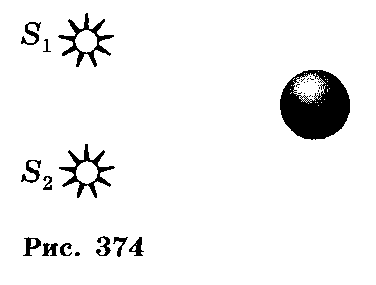 4. Угол между падающим и отраженным лучами составляет 50°. Под каким углом к зеркалу падает свет?5. Оптическая сила 5 дптр. Вычислите ее фокусное расстояние. Какая это линза-рассеивающая или собирающая?6. Перечертив рисунок 373 в тетрадь, покажите на нем области тени и полутени, образуемые за непрозрачным предметом АВ, который освещается двумя источниками света S1 и S2.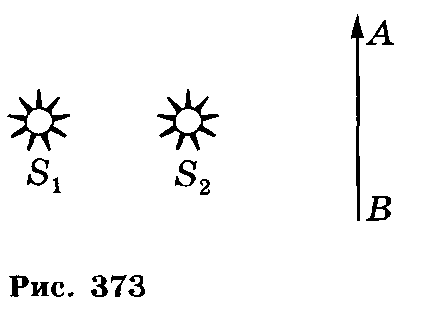 Выполните контр. работу: 1. Угол падения луча равен 25 градусов. Чему равен угол между падающим и отраженным лучами?2. Фокусные расстояния трёх линз соответственно равны 0,8 м ;250 см;200мм. Какова оптическая сила каждой линзы?3. Сделайте чертеж (см. рис.) и изобразите на нем тени и полутени от мяча, освещенного двумя источниками света S1 и S2.4. Угол между падающим и отраженным лучами составляет 50°. Под каким углом к зеркалу падает свет?5. Оптическая сила 5 дптр. Вычислите ее фокусное расстояние. Какая это линза-рассеивающая или собирающая?6. Перечертив рисунок 373 в тетрадь, покажите на нем области тени и полутени, образуемые за непрозрачным предметом АВ, который освещается двумя источниками света S1 и S2.Выполните контр. работу: 1. Угол падения луча равен 25 градусов. Чему равен угол между падающим и отраженным лучами?2. Фокусные расстояния трёх линз соответственно равны 0,8 м ;250 см;200мм. Какова оптическая сила каждой линзы?3. Сделайте чертеж (см. рис.) и изобразите на нем тени и полутени от мяча, освещенного двумя источниками света S1 и S2.4. Угол между падающим и отраженным лучами составляет 50°. Под каким углом к зеркалу падает свет?5. Оптическая сила 5 дптр. Вычислите ее фокусное расстояние. Какая это линза-рассеивающая или собирающая?6. Перечертив рисунок 373 в тетрадь, покажите на нем области тени и полутени, образуемые за непрозрачным предметом АВ, который освещается двумя источниками света S1 и S2.Выполните контр. работу: 1. Угол падения луча равен 25 градусов. Чему равен угол между падающим и отраженным лучами?2. Фокусные расстояния трёх линз соответственно равны 0,8 м ;250 см;200мм. Какова оптическая сила каждой линзы?3. Сделайте чертеж (см. рис.) и изобразите на нем тени и полутени от мяча, освещенного двумя источниками света S1 и S2.4. Угол между падающим и отраженным лучами составляет 50°. Под каким углом к зеркалу падает свет?5. Оптическая сила 5 дптр. Вычислите ее фокусное расстояние. Какая это линза-рассеивающая или собирающая?6. Перечертив рисунок 373 в тетрадь, покажите на нем области тени и полутени, образуемые за непрозрачным предметом АВ, который освещается двумя источниками света S1 и S2.Шуткин А.С., 89041201056, 22062009a@gmail.com6.биологиябиологиябиологияНаследственные и врожденные заболевания и заболевания передающиеся половым путем.Становление и развитие ребенка после рождения. Становление личностиНаследственные и врожденные заболевания и заболевания передающиеся половым путем.Становление и развитие ребенка после рождения. Становление личностиНаследственные и врожденные заболевания и заболевания передающиеся половым путем.Становление и развитие ребенка после рождения. Становление личностиНаследственные и врожденные заболевания и заболевания передающиеся половым путем.Становление и развитие ребенка после рождения. Становление личности§ 62  Вопросы 1-4 перед §,  с.394, устноВопросы 1-5 после §,  с. 397, устно§ 63  Вопросы 1-4 перед §,  с.397, устноВопросы 1-6 после §,  с. 402, устно§ 62  Вопросы 1-4 перед §,  с.394, устноВопросы 1-5 после §,  с. 397, устно§ 63  Вопросы 1-4 перед §,  с.397, устноВопросы 1-6 после §,  с. 402, устно§ 62  Вопросы 1-4 перед §,  с.394, устноВопросы 1-5 после §,  с. 397, устно§ 63  Вопросы 1-4 перед §,  с.397, устноВопросы 1-6 после §,  с. 402, устноПройти онлайн тесты, получите результат и фото результата вышлите учителю, не забудьте к экрану с результатами теста прикрепить листочек с указанием вашей фамилии и классаhttps://onlinetestpad.com/ru/test/232207-zabolevaniya-peredavaemye-polovym-putemЗадание на с. 397: «Создайте листовку о мерах профилактики СПИДа». Вышлите фото листовкиУ кого нет интернета, ответить письменно в тетради на вопросы 1-5 после §,  с. 397+ Задание на с. 397: «Создайте листовку о мерах профилактики СПИДа». Выслать фото ответов и листовки учителюПройти онлайн тесты, получите результат и фото результата вышлите учителю, не забудьте к экрану с результатами теста прикрепить листочек с указанием вашей фамилии и классаhttps://onlinetestpad.com/ru/test/232207-zabolevaniya-peredavaemye-polovym-putemЗадание на с. 397: «Создайте листовку о мерах профилактики СПИДа». Вышлите фото листовкиУ кого нет интернета, ответить письменно в тетради на вопросы 1-5 после §,  с. 397+ Задание на с. 397: «Создайте листовку о мерах профилактики СПИДа». Выслать фото ответов и листовки учителюПройти онлайн тесты, получите результат и фото результата вышлите учителю, не забудьте к экрану с результатами теста прикрепить листочек с указанием вашей фамилии и классаhttps://onlinetestpad.com/ru/test/232207-zabolevaniya-peredavaemye-polovym-putemЗадание на с. 397: «Создайте листовку о мерах профилактики СПИДа». Вышлите фото листовкиУ кого нет интернета, ответить письменно в тетради на вопросы 1-5 после §,  с. 397+ Задание на с. 397: «Создайте листовку о мерах профилактики СПИДа». Выслать фото ответов и листовки учителюПройти онлайн тесты, получите результат и фото результата вышлите учителю, не забудьте к экрану с результатами теста прикрепить листочек с указанием вашей фамилии и классаhttps://onlinetestpad.com/ru/test/232207-zabolevaniya-peredavaemye-polovym-putemЗадание на с. 397: «Создайте листовку о мерах профилактики СПИДа». Вышлите фото листовкиУ кого нет интернета, ответить письменно в тетради на вопросы 1-5 после §,  с. 397+ Задание на с. 397: «Создайте листовку о мерах профилактики СПИДа». Выслать фото ответов и листовки учителюРоманюк Ирина Дмитриевна,89041366223, idromaniuk@mail.ru7.физкультурафизкультурафизкультураОФПОФПОФПОФППодтягивание 3 х - maxОтжимание 2 х 20 «М», 2 х 30 «Д»Пресс 2 х 30 «М», 3 х 15 «Д»Скакалка – 3 х 100Подтягивание 3 х - maxОтжимание 2 х 20 «М», 2 х 30 «Д»Пресс 2 х 30 «М», 3 х 15 «Д»Скакалка – 3 х 100Подтягивание 3 х - maxОтжимание 2 х 20 «М», 2 х 30 «Д»Пресс 2 х 30 «М», 3 х 15 «Д»Скакалка – 3 х 100дневникдневникдневникдневникКузьмин А.В.89016408070